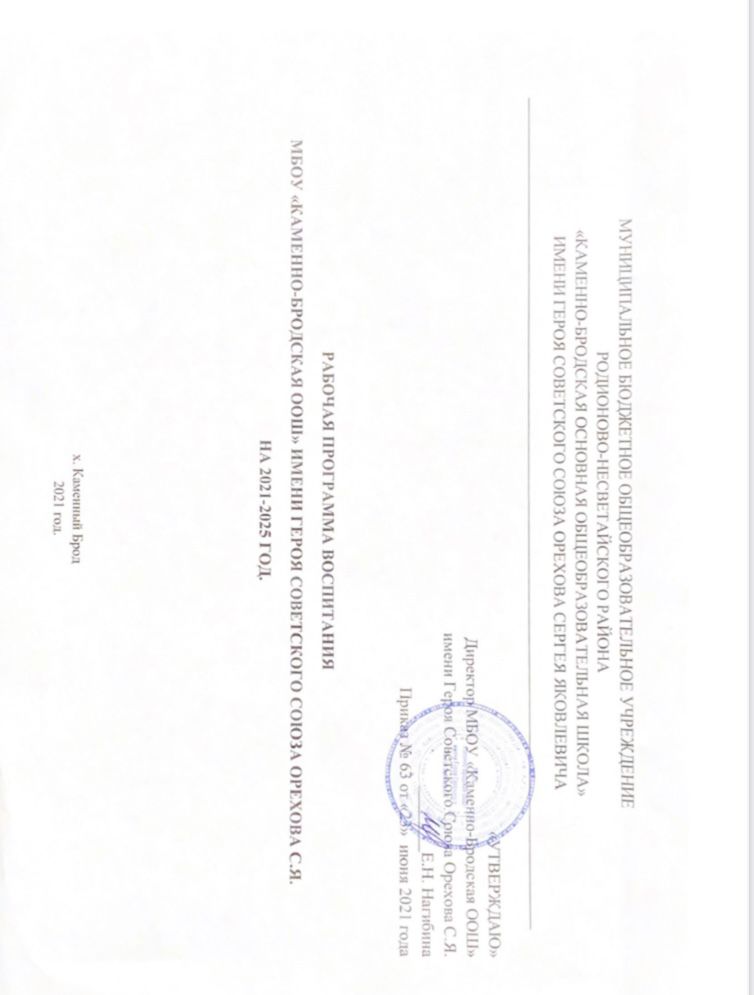 СОДЕРЖАНИЕОПИСАНИЕ ОСОБЕННОСТЕЙ ВОСПИТАТЕЛЬНОГО ПРОЦЕССА.         24 июня 2015 года школа удостоилась высокого и почетного звания называться казачьей. Присвоение нашему образовательному учреждению статуса «казачье» позволило нам создать социально-активную школу, способную в силу исторических традиций, помимо образовательной функции, выполнять культурообразующую, экономическую и социально-педагогическую. Главным направлением в работе стало возрождение духовных, исторических и военно-патриотических традиций донского казачества, физического, военно-патриотического воспитания учащихся.        МБОУ «Каменно-Бродская ООШ» имени Героя Советского Союза Орехова С.Я. является основной общеобразовательной школой и располагается на главной площади хутора Каменный Брод, которая носит имя батальонного комиссара М.А. ЗАЛКАНА. Хутор Каменный Брод — это хутор, где больше всего в нашей области чтят память курсантов Ростовского Артиллерийского училища, которые с 16 по 20 ноября 1941 года держали оборону против немецко-фашистских войск, рвавшихся к Ростову-на-Дону. Большинство из них погибли, совершив жертвенный подвиг. В числе курсантов, принявших бой против превосходящих по численности и огневой мощи гитлеровцев, был и 20-летний Сергей Орехов, уроженец станицы Усть-Быстрянской имя которого носит наша школа.       К значимым партнёрам школы относятся: общественная организация «Ветераны-неделинцы» во главе с ее председателем генерал-майором Юрием Ивановичем Скляром; КДМО «Донцы»; Ростовская региональная военно-патриотическая общественная организация «СКИФ»; ЮРТОВОЕ КАЗАЧЬЕ ОБЩЕСТВО «РОДИОНОВО-НЕСВЕТАЙСКИЙ ЮРТ» ОКРУЖНОГО КАЗАЧЬЕГО ОБЩЕСТВА ЧЕРКАССКИЙ ОКРУГ ВОЙСКОВОГО КАЗАЧЬЕГО ОБЩЕСТВА «ВСЕВЕЛИКОЕ ВОЙСКО ДОНСКОЕ» - Юртовой атаман- Пуц Александр Васильевич; общенациональная общественная организация «Поисковое движение России».К положительным факторам влияния на социализацию и развитие обучающихся относятся: близость районного и областного центра, наличие необходимых структур, позволяющих обучающимся всесторонне развиваться и самообразовываться. Обучающиеся имеют возможность не только знакомиться с изменениями, происходящими в молодежной среде, но и   применять  эти преобразования на собственном опыте. К отрицательным сторонам относится фактор минимального наличия рабочих мест на территории поселения. Родители большинства учащихся работают за пределами поселения, а значительная их часть   официально не трудоустроены. Вместе с тем все семьи имеют свой опыт воспитания детей и свои семейные традиции. В соответствии с этим воспитательная работа в школе строится с опорой на семейное воспитание, так как родители, дети, педагоги являются частью воспитательного процесса школы.       Приоритетные направления воспитательной работы МБОУ «Каменно-Бродская ООШ» имени Героя Советского Союза Орехова С.Я. :гражданско-патриотическое воспитание;нравственно - духовное воспитание;воспитание положительного отношения к труду и творчеству;интеллектуальное воспитание;здоровьесберегающее воспитание;социокультурное и медиакультурное воспитание ;культуротворческое и эстетическое воспитание;правовое воспитание и культура безопасности;воспитание семейных ценностейвоспитание коммуникативной культуры;экологическое воспитание.ЦЕЛИ И ЗАДАЧИ ВОСПИТАНИЯ.    В соответствии с Концепцией духовно-нравственного воспитания российских школьников, современный национальный идеал личности, воспитанной в новой российской общеобразовательной школе, — это высоконравственный, творческий, компетентный гражданин России, принимающий судьбу Отечества как свою личную, осознающий ответственность за настоящее и будущее своей страны, укорененный в духовных и культурных традициях российского народа.    Исходя из этого воспитательного идеала, а также основываясь на базовых для нашего общества ценностях (таких как семья, труд, отечество, природа, мир, знания, культура, здоровье, человек) формулируется общая цель воспитания в общеобразовательной организации- личностное развитие школьника, проявляющееся:1) в усвоении ими знаний основных норм, которые общество выработало на основе этих ценностей (то есть, в усвоении ими социально значимых знаний); 2) в развитии их позитивных отношений к этим общественным ценностям (то есть в развитии их социально значимых отношений);3) в приобретении ими соответствующего этим ценностям опыта поведения, опыта применения сформированных знаний и отношений на практике (то есть в приобретении ими опыта осуществления социально значимых дел).Данная цель ориентирует педагогических работников на обеспечение позитивной динамики развития личности обучающего.Конкретизация общей цели воспитания применительно к возрастным особенностям школьников позволяет выделить в ней следующие целевые приоритеты, соответствующие уровням общего образования:В воспитании обучающихся младшего школьного возраста (уровень начального общего образования) таким целевымприоритетом является создание благоприятных условий для усвоения обучающимися социально значимых знаний - основных норм и традиций того общества, в котором они живут. Выделение данного приоритета связано с особенностями детей младшего школьного возраста с их потребностью самоутвердиться в своем новом социальном статусе- статусе школьника, то есть научиться соответствовать предъявляемым к носителям данного статуса нормам и принятым традициям поведения. Такого рода нормы и традиции задаются в школе педагогами и воспринимаются детьми именно как нормы и традиции поведения школьника. Знание их станет базой для развития социально значимых дел и в дальнейшем, в подростковом и юношеском возрасте. К наиболее важным из них относятся следующие:быть любящим, послушным и отзывчивым сыном (дочерью), братом (сестрой), внуком (внучкой); уважать старших и заботиться о младших членах семьи; выполнять посильную для обучающегося домашнюю работу, помогая старшим;знать и любить свою Родину – свой родной дом, двор, улицу, город, село, свою страну; беречь и охранять природу (ухаживать за комнатными растениями в классе 
или дома, заботиться о своих домашних питомцах и, по возможности, о бездомных животных в своем дворе; подкармливать птиц в морозные зимы; не засорять бытовым мусором улицы, леса, водоемы); быть трудолюбивым, следуя принципу «делу — время, потехе — час» как в учебных занятиях, так и в домашних делах, доводить начатое дело до конца;быть уверенным в себе, открытым и общительным, не стесняться быть 
в чем-то непохожим на других ребят;уважительно относиться к людям иной национальной или религиозной принадлежности, иного имущественного положения, людям с ограниченными возможностями здоровья;проявлять миролюбие – не затевать конфликтов и стремиться решать спорные вопросы, не прибегая к силе; стремиться узнавать что-то новое, проявлять любознательность, ценить знания;уметь ставить перед собой цели и проявлять инициативу, отстаивать свое мнение и действовать самостоятельно, без помощи старших. быть вежливым и опрятным, скромным и приветливым;соблюдать правила личной гигиены, режим дня, вести здоровый образ жизни; уметь сопереживать, проявлять сострадание к попавшим в беду; стремиться устанавливать хорошие отношения с другими людьми; уметь прощать обиды, защищать слабых, по мере возможности помогать нуждающимся в этом людям.Знания младшими школьниками данных социальных норм и традиций, понимание важности следования им имеет особое значение для ребенка этого возраста, поскольку облегчает его вхождение в широкий социальный мир, в открывающуюся ему систему общественных отношений. В воспитании обучающихся подросткового возраста (уровень основного общего образования) таким приоритетомявляется создание благоприятных условий для развития социально значимых отношений обучающихся, и, прежде всего, ценностных отношений:к семье как главной опоре в жизни человека и источнику его счастья;к труду как основному способу достижения жизненного благополучия человека, залогу его успешного профессионального самоопределения и ощущения уверенности в завтрашнем дне; к своему Отечеству, своей малой и большой Родине как месту, в котором человек вырос и познал первые радости и неудачи, которая завещана ему предками и которую нужно оберегать; к миру как главному принципу человеческого общежития, условию крепкой дружбы, налаживания отношений с коллегами по работе в будущем и создания благоприятного микроклимата в своей собственной семье;к природе как источнику жизни на Земле, основе самого ее существования, нуждающейся в защите и постоянном внимании со стороны человека; к знаниям как интеллектуальному ресурсу, обеспечивающему будущее человека, как результату кропотливого, но увлекательного учебного труда; к здоровью как залогу долгой и активной жизни человека, его хорошего настроения и оптимистичного взгляда на мир;к окружающим людям как безусловной и абсолютной ценности, 
как равноправным социальным партнерам, с которыми необходимо выстраивать доброжелательные и взаимноподдерживающие отношения, дающие человеку радость общения и позволяющие избегать чувства одиночества;к самим себе как хозяевам своей судьбы, самоопределяющимся 
и самореализующимся личностям, отвечающим за свое собственное будущее;к культуре как духовному богатству общества и важному условию ощущения человеком полноты проживаемой жизни, которое дают ему чтение, музыка, искусство, театр, творческое самовыражение.     Данный ценностный аспект важен для личностного развития обучающегося, так как именно ценности во многом определяют его жизненные цели, его поступки, его повседневную жизнь. Это связано с особенностями их подросткового возраста: стремлением утвердить себя как личность в системе отношений, свойственных взрослому миру. В этом возрасте особую значимость для детей приобретает становление их собственной жизненной позиции, собственных ценностных ориентаций.  Подростковый возраст – наиболее удачный возраст для развития социально значимых отношений обучающихся.Добросовестная работа педагогов, направленная на достижение поставленной цели, позволит ребенку получить необходимые социальные навыки, которые помогут ему лучше ориентироваться в сложном мире человеческих взаимоотношений, эффективнее налаживать коммуникацию с окружающими, увереннее себя чувствовать во взаимодействии с ними, продуктивнее сотрудничать с людьми разных возрастов и разного социального положения, смелее искать и находить выходы из трудных жизненных ситуаций, осмысленнее выбирать свой жизненный путь в сложных поисках счастья для себя и окружающих его людей.Достижению поставленной цели воспитания школьников будет способствовать решение следующих основных задач: реализовывать воспитательные возможности общешкольных ключевых дел, поддерживать традиции их коллективного планирования, организации, проведения и анализа в школьном сообществе;реализовывать потенциал классного руководства в воспитании школьников, поддерживать активное участие классных сообществ в жизни школы;вовлекать школьников в кружки, секции, клубы, студии и иные объединения, работающие по школьным программам внеурочной деятельности, реализовывать их воспитательные возможности;использовать в воспитании детей возможности школьного урока, поддерживать использование на уроках интерактивных форм занятий с учащимися; инициировать и поддерживать ученическое самоуправление – как на уровне школы, так и на уровне классных сообществ; поддерживать деятельность функционирующих на базе школы детских общественных объединений и организаций;организовывать для школьников экскурсии, экспедиции, походы и реализовывать их воспитательный потенциал;организовывать профориентационную работу со школьниками;организовать работу школьных медиа, реализовывать их воспитательный потенциал; развивать предметно-эстетическую среду школы и реализовывать ее воспитательные возможности;организовать работу с семьями школьников, их родителями или законными представителями, направленную на совместное решение проблем личностного развития детей.Планомерная реализация поставленных задач позволит организовать в школе интересную и событийно насыщенную жизнь детей и педагогов, что станет эффективным способом профилактики антисоциального поведения школьников.ВИДЫ, ФОРМЫ И СОДЕРЖАНИЕ СОВМЕСТНОЙ ДЕЯТЕЛЬНОСТИ ПЕДАГОГИЧЕСКИХ РАБОТНИКОВ, ОБУЧАЮЩИХСЯ И СОЦИАЛЬНЫХ ПАРТНЁРОВ ОРГАНИЗАЦИИ, ОСУЩЕСТВЛЯЮЩИХ ОБРАЗОВАТЕЛЬНУЮ ДЕЯТЕЛЬНОСТЬ.3.1. Модуль «Ключевые общешкольные дела».Ключевые дела – это главные традиционные общешкольные дела, в которых принимает участие большая часть школьников и которые обязательно планируются, готовятся, проводятся и анализируются совестно педагогами и детьми. Это не набор календарных праздников, отмечаемых в школе, а комплекс коллективных творческих дел, интересных и значимых для школьников, объединяющих их вместе с педагогами в единый коллектив. Ключевые дела обеспечивают включенность в них большого числа детей и взрослых, способствуют интенсификации их общения, ставят их в ответственную позицию к происходящему в школе. Введение ключевых дел в жизнь школы помогает преодолеть мероприятийный характер воспитания, сводящийся к набору мероприятий, организуемых педагогами для детей. Для этого в образовательной организации используются следующие формы работы:На внешкольном уровне: социальные и образовательные проекты – ежегодные совместно разрабатываемые и реализуемые школьниками и педагогами комплексы дел (патриотической, экологической,  предметной направленности), ориентированные на преобразование окружающего школу социума и расширение кругозора учащихся. К ним относятся:На школьном уровне:разновозрастные сборы – ежегодные многодневные выездные события, включающие в себя комплекс коллективных творческих дел, в процессе которых складывается особая детско-взрослая общность, характеризующаяся доверительными, поддерживающими взаимоотношениями, ответственным отношением к делу, атмосферой эмоционально-психологического комфорта, доброго юмора и общей радости. общешкольные праздники – ежегодно проводимые творческие (театрализованные, музыкальные, литературные и т.п.) дела, связанные со значимыми для детей и педагогов знаменательными датами и в которых участвуют все классы школы. торжественные ритуалы посвящения, связанные с переходом учащихся на следующую ступень образования, символизирующие приобретение ими новых социальных статусов в школе и развивающие школьную идентичность детей.капустники - театрализованные выступления педагогов, родителей и школьников с элементами доброго юмора, пародий, импровизаций на темы жизни школьников и учителей. Они создают в школе атмосферу творчества и неформального общения, способствуют сплочению детского, педагогического и родительского сообществ школы.церемонии награждения (по итогам года) школьников и педагогов за активное участие в жизни школы, защиту чести школы в конкурсах, соревнованиях, олимпиадах, значительный вклад в развитие школы. Это способствует поощрению социальной активности детей, развитию позитивных межличностных отношений между педагогами и воспитанниками, формированию чувства доверия и уважения друг к другу.На уровне классов: выбор и делегирование представителей классов в общешкольные советы дел, ответственных за подготовку общешкольных ключевых дел;  участие школьных классов в реализации общешкольных ключевых дел; проведение в рамках класса итогового анализа детьми общешкольных ключевых дел, участие представителей классов в итоговом анализе проведенных дел на уровне общешкольных советов дела.На индивидуальном уровне: вовлечение по возможности каждого ребенка в ключевые дела школы в одной из возможных для них ролей: сценаристов, постановщиков, исполнителей, ведущих, декораторов, музыкальных редакторов, корреспондентов, ответственных за костюмы и оборудование, ответственных за приглашение и встречу гостей и т.п.);индивидуальная помощь ребенку (при необходимости) в освоении навыков подготовки, проведения и анализа ключевых дел;наблюдение за поведением ребенка в ситуациях подготовки, проведения и анализа ключевых дел, за его отношениями со сверстниками, старшими и младшими школьниками, с педагогами и другими взрослыми;при необходимости коррекция поведения ребенка через частные беседы с ним, через включение его в совместную работу с другими детьми, которые могли бы стать хорошим примером для ребенка, через предложение взять в следующем ключевом деле на себя роль ответственного за тот или иной фрагмент общей работы. 3.2. Модуль «Классное руководство»Осуществляя работу с классом, педагог (классный руководитель, воспитатель, куратор, наставник, тьютор и т.п.) организует работу с коллективом класса; индивидуальную работу с учащимися вверенного ему класса; работу с учителями, преподающими в данном классе; работу с родителями учащихся или их законными представителями.Работа с классным коллективом:инициирование и поддержка участия класса в общешкольных ключевых делах, оказание необходимой помощи детям в их подготовке, проведении и анализе;организация интересных и полезных для личностного развития ребенка совместных дел с учащимися вверенного ему класса (познавательной, трудовой, спортивно-оздоровительной, духовно-нравственной, творческой, профориентационной направленности), позволяющие с одной стороны, – вовлечь в них детей с самыми разными потребностями и тем самым дать им возможность самореализоваться в них, а с другой, – установить и упрочить доверительные отношения с учащимися класса, стать для них значимым взрослым, задающим образцы поведения в обществе. проведение классных часов как часов плодотворного и доверительного общения педагога и школьников, основанных на принципах уважительного отношения к личности ребенка, поддержки активной позиции каждого ребенка в беседе, предоставления школьникам возможности обсуждения и принятия решений по обсуждаемой проблеме, создания благоприятной среды для общения. сплочение коллектива класса через: игры и тренинги на сплочение и командообразование; однодневные и многодневные походы и экскурсии, организуемые классными руководителями и родителями; празднования в классе дней рождения детей, включающие в себя подготовленные ученическими микрогруппами поздравления, сюрпризы, творческие подарки и розыгрыши; регулярные внутриклассные «огоньки» и вечера, дающие каждому школьнику возможность рефлексии собственного участия в жизни класса. выработка совместно со школьниками законов класса, помогающих детям освоить нормы и правила общения, которым они должны следовать в школе. Индивидуальная работа с учащимися:изучение особенностей личностного развития учащихся класса через наблюдение за поведением школьников в их повседневной жизни, в специально создаваемых педагогических ситуациях, в играх, погружающих ребенка в мир человеческих отношений, в организуемых педагогом беседах по тем или иным нравственным проблемам; результаты наблюдения сверяются с результатами бесед классного руководителя с родителями школьников, с преподающими в его классе учителями, а также (при необходимости) – со школьным психологом. поддержка ребенка в решении важных для него жизненных проблем (налаживание взаимоотношений с одноклассниками или учителями, выбор профессии, вуза и дальнейшего трудоустройства, успеваемость и т.п.), когда каждая проблема трансформируется классным руководителем в задачу для школьника, которую они совместно стараются решить. индивидуальная работа со школьниками класса, направленная на заполнение ими личных портфолио, в которых дети не просто фиксируют свои учебные, творческие, спортивные, личностные достижения, но и в ходе индивидуальных неформальных бесед с классным руководителем в начале каждого года планируют их, а в конце года – вместе анализируют свои успехи и неудачи. коррекция поведения ребенка через частные беседы с ним, его родителями или законными представителями, с другими учащимися класса; через включение в проводимые школьным психологом тренинги общения; через предложение взять на себя ответственность за то или иное поручение в классе.Работа с учителями, преподающими в классе:регулярные консультации классного руководителя с учителями-предметниками, направленные на формирование единства мнений и требований педагогов по ключевым вопросам воспитания, на предупреждение и разрешение конфликтов между учителями и учащимися;проведение мини-педсоветов, направленных на решение конкретных проблем класса и интеграцию воспитательных влияний на школьников;привлечение учителей к участию во внутриклассных делах, дающих педагогам возможность лучше узнавать и понимать своих учеников, увидев их в иной, отличной от учебной, обстановке;привлечение учителей к участию в родительских собраниях класса для объединения усилий в деле обучения и воспитания детей.Работа с родителями учащихся или их законными представителями:регулярное информирование родителей о школьных успехах и проблемах их детей, о жизни класса в целом;помощь родителям школьников или их законным представителям в регулировании отношений между ними, администрацией школы и учителями-предметниками; организация родительских собраний, происходящих в режиме обсуждения наиболее острых проблем обучения и воспитания школьников;создание и организация работы родительских комитетов классов, участвующих в управлении образовательной организацией и решении вопросов воспитания и обучения их детей;привлечение членов семей школьников к организации и проведению дел класса;организация на базе класса семейных праздников, конкурсов, соревнований, направленных на сплочение семьи и школы.Модуль 3.3. «Курсы внеурочной деятельности».Воспитание на занятиях школьных курсов внеурочной деятельности осуществляется преимущественно через: - вовлечение школьников в интересную и полезную для них деятельность, которая предоставит им возможность самореализоваться в ней, приобрести социально значимые знания, развить в себе важные для своего личностного развития социально значимые отношения, получить опыт участия в социально значимых делах;- формирование в кружках, секциях, клубах, студиях и т.п. детско-взрослых общностей, которые могли бы объединять детей и педагогов общими позитивными эмоциями и доверительными отношениями друг к другу;- создание в детских объединениях традиций, задающих их членам определенные социально значимые формы поведения;- поддержку в детских объединениях школьников с ярко выраженной лидерской позицией и установкой на сохранение и поддержание накопленных социально значимых традиций; - поощрение педагогами детских инициатив и детского самоуправления. Реализация воспитательного потенциала курсов внеурочной деятельности происходит в рамках следующих выбранных школьниками ее видов.План внеурочной  деятельности формируется по следующим направлениям развития личности обучающихся:спортивно-оздоровительное направление. Курсы внеурочной деятельности, направленные на физическое развитие школьников, развитие их ценностного отношения к своему здоровью, побуждение к здоровому образу жизни, воспитание силы воли, ответственности, формирование установок на защиту слабых;общеинтеллектуальное направление. Курсы внеурочной деятельности, направленные на передачу школьникам социально значимых знаний, развивающие их любознательность, позволяющие привлечь их внимание к экономическим, политическим, экологическим, гуманитарным  проблемам нашего общества, формирующие их гуманистическое мировоззрение и научную картину мира;духовно-нравственное направление. Курсы внеурочной деятельности, создающие благоприятные условия для просоциальной самореализации школьников, направленные на раскрытие их творческих способностей, формирование чувства вкуса и умения ценить прекрасное, на воспитание ценностного отношения школьников к культуре и их общее духовно-нравственное развитие.3.4. Модуль «Школьный урок»Реализация школьными педагогами воспитательного потенциала урока предполагает следующее :установление доверительных отношений между учителем и его учениками, способствующих позитивному восприятию учащимися требований и просьб учителя, привлечению их внимания к обсуждаемой на уроке информации, активизации их познавательной деятельности;побуждение школьников соблюдать на уроке общепринятые нормы поведения, правила общения со старшими (учителями) и сверстниками (школьниками), принципы учебной дисциплины и самоорганизации; привлечение внимания школьников к ценностному аспекту изучаемых на уроках явлений, организация их работы с получаемой на уроке социально значимой информацией – инициирование ее обсуждения, высказывания учащимися своего мнения по ее поводу, выработки своего к ней отношения; использование воспитательных возможностей содержания учебного предмета через демонстрацию детям примеров ответственного, гражданского поведения, проявления человеколюбия и добросердечности, через подбор соответствующих текстов для чтения, задач для решения, проблемных ситуаций для обсуждения в классе;применение на уроке интерактивных форм работы учащихся: интеллектуальных игр, стимулирующих познавательную мотивацию школьников; дидактического театра, где полученные на уроке знания обыгрываются в театральных постановках; дискуссий, которые дают учащимся возможность приобрести опыт ведения конструктивного диалога; групповой работы или работы в парах, которые учат школьников командной работе и взаимодействию с другими детьми;  включение в урок игровых процедур, которые помогают поддержать мотивацию детей к получению знаний, налаживанию позитивных межличностных отношений в классе, помогают установлению доброжелательной атмосферы во время урока;   организация шефства мотивированных и эрудированных учащихся над их неуспевающими одноклассниками, дающего школьникам социально значимый опыт сотрудничества и взаимной помощи;инициирование и поддержка исследовательской деятельности школьников в рамках реализации ими индивидуальных и групповых исследовательских проектов, что даст школьникам возможность приобрести навык самостоятельного решения теоретической проблемы, навык генерирования и оформления собственных идей, навык уважительного отношения к чужим идеям, оформленным в работах других исследователей, навык публичного выступления перед аудиторией, аргументирования и отстаивания своей точки зрения.3.5. Модуль «Детские общественные объединения».Действующее на базе школы детское общественное объединение – это добровольное, самоуправляемое, некоммерческое формирование, созданное по инициативе детей и взрослых, объединившихся на основе общности интересов для реализации общих целей, указанных в уставе общественного объединения. Его правовой основой является ФЗ от 19.05.1995 N 82-ФЗ (ред. от 20.12.2017) "Об общественных объединениях" (ст. 5). Воспитание в детском общественном объединении осуществляется через : утверждение и последовательную реализацию в детском общественном объединении демократических процедур (выборы руководящих органов объединения, подотчетность выборных органов общему сбору объединения; ротация состава выборных органов и т.п.), дающих ребенку возможность получить социально значимый опыт гражданского поведения;организацию общественно полезных дел, дающих детям возможность получить важный для их личностного развития опыт деятельности, направленной на помощь другим людям, своей школе, обществу в целом; развить в себе такие качества как забота, уважение, умение сопереживать, умение общаться, слушать и слышать других. Такими делами могут являться: посильная помощь, оказываемая школьниками пожилым людям; совместная работа с учреждениями социальной сферы (проведение культурно-просветительских и развлекательных мероприятий для посетителей этих учреждений, помощь в благоустройстве территории данных учреждений и т.п.);  участие школьников в работе на прилегающей к школе территории (работа в школьном саду, уход за деревьями и кустарниками, благоустройство клумб) и другие;договор, заключаемый между ребенком и детским общественным объединением, традиционной формой которого является Торжественное обещание (клятва) при вступлении в объединение. Договор представляет собой механизм, регулирующий отношения, возникающие между ребенком и коллективом детского общественного объединения, его руководителем, школьниками, не являющимися членами данного объединения;клубные встречи – формальные и неформальные встречи членов детского общественного объединения для обсуждения вопросов управления объединением, планирования дел в школе и микрорайоне, совместного пения, празднования знаменательных для членов объединения событий;лагерные сборы детского объединения, проводимые в каникулярное время на базе загородного лагеря. Здесь, в процессе круглосуточного совместного проживания смены формируется костяк объединения, вырабатывается взаимопонимание, система отношений, выявляются лидеры, формируется атмосфера сообщества, формируется и апробируется набор значимых дел;рекрутинговые мероприятия в начальной школе, реализующие идею популяризации деятельности детского общественного объединения, привлечения в него новых участников (проводятся в форме игр, квестов, театрализаций и т.п.);поддержку и развитие в детском объединении его традиций и ритуалов, формирующих у ребенка чувство общности с другими его членами, чувство причастности к тому, что происходит в объединении (реализуется посредством введения особой символики детского объединения, проведения ежегодной церемонии посвящения в члены детского объединения, создания и поддержки интернет-странички детского объединения в соцсетях, организации деятельности пресс-центра детского объединения, проведения традиционных огоньков – формы коллективного анализа проводимых детским объединением дел);участие членов детского общественного объединения в волонтерских акциях, деятельности на благо конкретных людей и социального окружения в целом. Это может быть как участием школьников в проведении разовых акций, которые часто носят масштабный характер, так и постоянной деятельностью школьников. В сентябре 2015 года было создано Казачье детско - молодёжное объединение «Донцы».  Проводимые по инициативе казачьей молодёжной организации мероприятия содействуют физическому развитию молодёжи, занятиям спортом, формированию здорового образа жизни ребят. Молодые казаки и казачки «Донцов» участвуют в поисковых экспедициях, спортивных соревнованиях, туристических походах, фестивалях, показательных выступлениях, играх. Также помогают ветеранам Великой Отечественной войны, берут их под свою опеку; проводят конференции и форумы, посвящённые памятным датам донского казачества.Задачи организации: привить  потребность  следовать казачьим традициям и обычаям  в бытовой, семейной жизни; воспитание патриота Дона, знающего, любящего, бережно относящегося и приумножающего ее культуру, природу, традиции;воспитание у учащихся высоких духовно-нравственных качеств: милосердия, доброты, отзывчивости, уважительного отношения к старшим, честности, искренности;формирование умения правильно определять жизненные приоритеты, ориентируясь  на  традиционные  духовно-нравственные ценности;формирование потребности в здоровом образе жизни, занятиях спортом, участиях в оздоровительных мероприятиях;активное приобщение к военно-техническим и оборонным  знанием; развитие трудовой активности молодого поколения, воспитание уважения и почтения к труду взрослых, ответственности за  порученное дело; привить  заботу  о сохранении  местных казачьих памятников истории  и культуры;выработка у учащихся активной жизненной позиции, сознательной дисциплины, мотивации на учебную деятельность;работа с родителями по пропаганде использования в семейном воспитании историко-культурных традиций донского  казачества и русского воинства;установление и развитие сотрудничества образовательного учреждения с казачьими обществами Донского казачьего войска.3.6. Модуль «Дополнительное образование». Дополнительное образование в МБОУ «Каменно-Бродская ООШ» имени Героя Советского Союза Орехова С.Я. является фактором повышения социальной стабильности, создания условий для успешности каждого ребёнка и реализуется через:- физкультурно-спортивную направленность;- художественнуюнаправленность;- туристско-краеведческую направленность;-военно-патриотическая направленность.Модуль 3.7. «Экскурсии, экспедиции, походы»Экскурсии, экспедиции, походы помогают школьнику расширить свой кругозор, получить новые знания об окружающей его социальной, культурной, природной среде, научиться уважительно и бережно относиться к ней, приобрести важный опыт социально одобряемого поведения в различных внешкольных ситуациях.  На экскурсиях, в экспедициях, в походах создаются благоприятные условия для воспитания у подростков самостоятельности и ответственности, формирования у них навыков самообслуживающего труда, преодоления их инфантильных и эгоистических наклонностей, обучения рациональному использованию своего времени, сил, имущества. Эти воспитательные возможности реализуются в рамках следующих видов и форм деятельности:регулярные пешие прогулки, экскурсии или походы выходного дня, организуемые в классах их классными руководителями и родителями школьников: в музей, в картинную галерею, в технопарк, на предприятие, на природу (проводятся как интерактивные занятия с распределением среди школьников ролей и соответствующих им заданий, например: «фотографов», «разведчиков», «гидов», «корреспондентов», «оформителей»);литературные, исторические, биологические экспедиции, организуемые учителями и родителями школьников в другие города или села для углубленного изучения биографий проживавших здесь российских поэтов и писателей, произошедших здесь исторических событий, имеющихся здесь природных и историко-культурных ландшафтов, флоры и фауны; поисковые экспедиции – вахты памяти, организуемые школьным поисковым отрядом к местам боев Великой отечественной войны для поиска и захоронения останков погибших советских воинов;многодневные походы, организуемые совместно с учреждениями дополнительного образования и осуществляемые с обязательным привлечением школьников к коллективному планированию (разработка маршрута, расчет времени и мест возможных ночевок и переходов), коллективной организации (подготовка необходимого снаряжения и питания), коллективному проведению (распределение среди школьников основных видов работ и соответствующих им ответственных должностей), коллективному анализу туристского путешествия (каждого дня - у вечернего походного костра и всего похода - по возвращению домой). турслет с участием команд, сформированных из педагогов, детей и родителей школьников, включающий в себя, например: соревнование по технике пешеходного туризма, соревнование по спортивному ориентированию, конкурс на лучшую топографическую съемку местности, конкурс знатоков лекарственных растений, конкурс туристской кухни, конкурс туристской песни, конкурс благоустройства командных биваков, комбинированную эстафету;летний выездной палаточный лагерь, ориентированный на организацию активного отдыха детей, обучение навыкам выживания в дикой природе, закаливание (программа лагеря может включать мини-походы, марш-броски, ночное ориентирование, робинзонады, квесты, игры, соревнования, конкурсы). Поисковый отряд «Памяти РАУ» был создан и внесен в реестр Ростовского регионального отделения «Поисковое движение России» в 2018 г. В состав отряда вошли учащиеся и учителя МБОУ «Каменно-Бродская ООШ» (Родионово-Несветайский р-он, Ростовской обл.) и члены Совета ветеранов РООО «Ветераны-неделинцы» (г. Ростов н/Д). Количество постоянных бойцов 15. Одним из направлений работы нашего отряда является архивный поиск.. Кроме работы с архивами ребята и учителя- бойцы ПО «Памяти РАУ» занимаются исследовательской работой, организуют круглые столы, встречи с интересными людьми, участвуют в районных и областных конференциях и семинарах, военно-спортивных соревнованиях, походах и эстафетах, принимают участие в военно- исторических реконструкциях и съемках патриотических роликов. Организуют и проводят Дни памяти, Дни славы, различные патриотические акции, такие как «Георгиевская ленточка», «Ветеран живет рядом», «Обелиск у дороги» и др.Модуль 3.7. «Индивидуальная работа с неуспевающими обучающимися и детьми«группы риска».Неуспеваемость - это отставание в учении, при котором за отведенное время учащийся не овладевает на удовлетворительном уровне знаниями, предусмотренными учебной программой, а также весь комплекс проблем, который может сложиться у ребенка в связи с систематическим отставанием (как в группе, так и индивидуально).Чтобы найти средство для преодоления неуспеваемости, надо знать причины, порождающие ее. Это может быть низкое качество мыслительной деятельности ребенка, отсутствие у него мотивации к учению, несовершенство организации учебного процесса и пр. Выявить причины неуспеваемости можно с помощью диагностических методик, позволяющих установить наличие и характер учебно-познавательных способностей и интересов учащихся и определить оптимальные условия их обучения. Определив, чем вызвана школьная неуспеваемость, педагог сможет оказать учащемуся квалифицированную помощь по ее преодолению.Задача педагога в этом случае стоит следующая:  помочь учащимся осознать необходимость получения новых знаний;развивать ответственность; поддерживать уверенность учащихся в собственных силах, вырабатывая позитивную самооценку.Для того чтобы повысить познавательный интерес, применяются активные формы обучения. Это:  решение проблемных ситуаций; использование исследовательского подхода при изучении учебного материала;связь учебной информации с жизненным опытом учащихся;организация сотрудничества, использование командных форм работы и методов деятельности, построенных на соревновании с периодической сменой состава групп; позитивное эмоциональное подкрепление, индивидуальная и групповая работа над проектами.Работа с неуспевающими детьми должна вестись систематически.Дети «группы риска»  - это категория детей, которая в силу определенных обстоятельств своей жизни более других  подвержена негативным внешним воздействиям со стороны общества, ставших причиной дезадаптации несовершеннолетних.Под понятием дети «группы риска»  подразумеваются  следующие категории детей:дети с проблемами в развитии, не имеющими резко выраженной клинико-патологической характеристики;дети, оставшиеся без попечения родителей в силу разных обстоятельств;дети из «неблагополучных», асоциальных семей;дети из семей, нуждающихся в социально-экономической и социально-психологической помощи и поддержки;дети с проявлением социальной и психолого-педагогической дезадаптации.Работа с детьми "группы риска".Деятельность социального педагога, классного руководителя  с детьми «группы риска» включает в себя множество различных направлений: Это:индивидуальная работа с ребёнком и  с его окружением – друзьями, школьными товарищами и приятелями в социуме;совместная деятельность с педагогами обучаюшегося; работа с семьёй ребёнкаСоциальная работа с детьми «группы риска» должна носить комплексный характер и разворачиваться во всех формах социальной, педагогической и психологической помощи.Работа с детьми «группы риска» включает:социально-педагогическую диагностику обучающихся и их семей;выявление всех проблемных подростков группы, изучение положения подростка в семье;изучение интересов и склонностей, способностей обучающегося, возможное включение его во внеурочную  деятельность и дополнительное образование.Мероприятия по оказанию помощи семье подростка «группы риска» проводятся социальным педагогом,  педагогом - психологом, классным руководителем, школьным Уполномоченным по правам ребёнка, Советом Профилактики, администрацией ОО, органами опеки, КДН и ЗП, инспекцией ПДН (при необходимости) в соответствии с нормами профессиональной этики. Помимо запланированных мероприятий по оказанию помощи семье подростка «группы риска» могут возникнуть ситуации, когда семье требуется экстренная (внеплановая) помощь. В рамках своей компетенции специалисты ОО могут оказывать такую помощь самостоятельно, при необходимости привлекать специалистов из вне.Выявление обучающихся «группы риска» в следующих сферах жизнедеятельности:учебная деятельность;взаимоотношения со сверстниками;взаимоотношения со взрослыми;проведение свободного времени;отношение к труду и профессиональная ориентация;поведение и поступки.Способы получения необходимой информации:анализ журнала класса;опрос мнения преподавателей об обучающемся;анализ учета посещаемости занятий;анализ зафиксированных нарушений дисциплины;беседы с родителями обучающегося;социометрические исследования;наблюдения;индивидуальные беседы с обучающимся;запрос информации от психолога;запрос информации с предыдущего места учебы  (по необходимости).Исходя из этого самым главным и общим принципом в работе с детьми «группы риска» является гуманно - личностный подход к ребёнку. Модуль 3.8. «Работа с родителями»Работа с родителями или законными представителями школьников осуществляется для более эффективного достижения цели воспитания, которое обеспечивается согласованием позиций семьи и школы в данном вопросе. Работа с родителями или законными представителями школьников осуществляется в рамках следующих видов и форм деятельности : на групповом уровне: Общешкольный родительский комитет и Попечительский совет школы, участвующие в управлении образовательной организацией и решении вопросов воспитания и социализации их детей;семейные клубы, предоставляющие родителям, педагогам и детям площадку для совместного проведения досуга и общения;родительские гостиные, на которых обсуждаются вопросы возрастных особенностей детей, формы и способы доверительного взаимодействия родителей с детьми, проводятся мастер-классы, семинары, круглые столы с приглашением специалистов;родительские дни, во время которых родители могут посещать школьные уроки и внеурочные занятия для получения представления о ходе учебно-воспитательного процесса в школе;общешкольные родительские собрания, происходящие в режиме обсуждения наиболее острых проблем обучения и воспитания школьников;семейный всеобуч, на котором родители могли бы получать ценные рекомендации и советы от профессиональных психологов, врачей, социальных работников и обмениваться собственным творческим опытом и находками в деле воспитания детей;  родительские форумы при школьном интернет-сайте, на которых обсуждаются интересующие родителей вопросы, а также осуществляются виртуальные консультации психологов и педагогов.   На индивидуальном уровне:работа специалистов по запросу родителей для решения острых конфликтных ситуаций;участие родителей в педагогических консилиумах, собираемых в случае возникновения острых проблем, связанных с обучением и воспитанием конкретного ребенка;помощь со стороны родителей в подготовке и проведении общешкольных и внутриклассных мероприятий воспитательной направленности;индивидуальное консультирование c целью координации воспитательных усилий педагогов и родителей.4. ОСНОВНЫЕ НАПРАВЛЕНИЯ САМОАНАЛИЗА ВОСПИТАТЕЛЬНОЙ РАБОТЫ ОРГАНИЗАЦИИ, ОСУЩЕСТВЛЯЮЩЕЙ ОБРАЗОВАТЕЛЬНУЮ ДЕЯТЕЛЬНОСТЬ.Самоанализ организуемой в школе воспитательной работы осуществляется по выбранным самой школой направлениям и проводится с целью выявления основных проблем школьного воспитания и последующего их решения. Самоанализ осуществляется ежегодно силами самой образовательной организации с привлечением (при необходимости и по самостоятельному решению администрации образовательной организации) внешних экспертов. Основными принципами, на основе которых осуществляется самоанализ воспитательной работы в школе, являются:- принцип гуманистической направленности осуществляемого анализа, ориентирующий экспертов на уважительное отношение как к воспитанникам, так и к педагогам, реализующим воспитательный процесс; - принцип приоритета анализа сущностных сторон воспитания, ориентирующий экспертов на изучение не количественных его показателей, а качественных – таких как содержание и разнообразие деятельности, характер общения и отношений между школьниками и педагогами;  - принцип развивающего характера осуществляемого анализа, ориентирующий экспертов на использование его результатов для совершенствования воспитательной деятельности педагогов: грамотной постановки ими цели и задач воспитания, умелого планирования своей воспитательной работы, адекватного подбора видов, форм и содержания их совместной с детьми деятельности;- принцип разделенной ответственности за результаты личностного развития школьников, ориентирующий экспертов на понимание того, что личностное развитие школьников – это результат как социального воспитания (в котором школа участвует наряду с другими социальными институтами), так и стихийной социализации и саморазвития детей.Основными направлениями анализа организуемого в школе воспитательного процесса могут быть следующие: 1. Результаты воспитания, социализации и саморазвития школьников. Критерием, на основе которого осуществляется данный анализ, является динамика личностного развития школьников каждого класса. Осуществляется анализ классными руководителями совместно с заместителем директора по воспитательной работе с последующим обсуждением его результатов на заседании методического объединения классных руководителей или педагогическом совете школы.Способом получения информации о результатах воспитания, социализации и саморазвития школьников является педагогическое наблюдение. Внимание педагогов сосредотачивается на следующих вопросах: какие прежде существовавшие проблемы личностного развития школьников удалось решить за минувший учебный год; какие проблемы решить не удалось и почему; какие новые проблемы появились, над чем далее предстоит работать педагогическому коллективу.2. Состояние организуемой в школе совместной деятельности детей и взрослых.Критерием, на основе которого осуществляется данный анализ, является наличие в школе интересной, событийно насыщенной и личностно развивающей совместной деятельности детей и взрослых. Осуществляется анализ заместителем директора по воспитательной работе, классными руководителями, активом старшеклассников и родителями, хорошо знакомыми с деятельностью школы. Способами получения информации о состоянии организуемой в школе совместной деятельности детей и взрослых могут быть беседы со школьниками и их родителями, педагогами, лидерами ученического самоуправления, при необходимости – их анкетирование. Полученные результаты обсуждаются на заседании методического объединения классных руководителей или педагогическом совете школы.Внимание при этом сосредотачивается на вопросах, связанных с :- качеством проводимых общешкольных ключевых дел;- качеством совместной деятельности классных руководителей и их классов;- качеством организуемой в школе внеурочной деятельности;- качеством реализации личностно развивающего потенциала школьных уроков;- качеством функционирующих на базе школы детских общественных объединений;- качеством проводимых в школе экскурсий, экспедиций, походов; - качеством взаимодействия школы и семей школьников.Итогом самоанализа организуемой в школе воспитательной работы является перечень выявленных проблем, над которыми предстоит работать педагогическому коллективу.КАЛЕНДАРНЫЙ ПЛАН ВОСПИТАТЕЛЬНОЙ РАБОТЫ НА 2021-2022 УЧ. ГОД.Начальный уровень образованияСЕНТЯБРЬМесячник БЕЗОПАСНОСТИ.Месячник благоустройства школьной территорииОКТЯБРЬ«ИНТЕЛЛЕКТУАЛЬНЫЙ МАРАФОН»Декада «Имя твое  УЧИТЕЛЬ»НОЯБРЬДЕКАБРЬОсновной уровень образованияМесячник БЕЗОПАСНОСТИ.Месячник благоустройства школьной территорииОКТЯБРЬ«ИНТЕЛЛЕКТУАЛЬНЫЙ МАРАФОН»Декада «Имя твое УЧИТЕЛЬ»НОЯБРЬДЕКАБРЬ№ п/пНазвание модуляСтр.1Описание особенностей воспитательного процесса3-42Цель и задачи воспитания обучающихся4-83Виды, формы и содержание совместной деятельности педагогических работников, обучающихся и социальных партнеров организации, осуществляющей образовательную деятельность8-294Основные направления самоанализа воспитательной работы в организации, осуществляющей образовательную деятельность29-315Календарный план воспитательной работы (начальный уровень образования)32-486Календарный план воспитательной работы (основной уровень образования)48-66№ п/пНазвание проектаЦелевые приоритеты1Акция «Обелиск у дороги»Благоустройство территории, прилегающей к памятникам воинов, погибших в годы Великой Отечественной войны.2Акция «Посади дерево»Развитие у детей интереса к изучению природы родного края; · Воспитание в детях заботливого отношения к природе; любви к своей Родине. 3Акция «Ветеран живет рядом»Создать условия для воспитания патриотических чувств у учащихся через взаимодействие с ветеранами труда и участниками войны;воспитывать у детей уважение к защитникам Родины; социальная поддержка ветеранов, воспитание  внимательного отношения к людям старшего поколения, желания заботиться о них; способствовать возрождению традиций русских семей, основанных на любви, нравственности и взаимном уважении ее членов друг к другу.4Акция «Живи, родник»;Воспитание экологического мировоззрения учащихся; вовлечение обучающихся в активную природоохранную деятельность; трудовое воспитание учащихся; развитие навыков умения работать в коллективе5Акция «Георгиевская лента»Формирование гражданственности и патриотизма у учащихся при изучении истории возникновения Георгиевской ленты и традиций, связанных с акцией «Георгиевская ленточка»; воспитание гуманистических качеств личности, уважения к другим народам и странам.6Акция «Бессмертный полк»Воспитание обучающихся в традициях любви к своему Отечеству, гордости за героический подвиг солдата-победителя в годы Великой Отечественной войны, уважения к ветеранам Великой Отечественной войны и труженикам тыла; формирование у подрастающего поколения чувства патриотизма и любви к Родине.7Акция «Сад памяти»Сформировать действенное патриотическое отношение подрастающего поколения россиян к сохранению исторической памяти и любви к Родине.8Акция «Окна Победы»Создать атмосферу одного из самых важных праздников в России, передать молодому поколению его традиции, выразить свою благодарность героям Великой Отечественной войны 1941–1945 годов, почтить память об ушедших ветеранах.9Экологические субботникиВозрождение традиций в деле воспитания трудовой и экологической культуры у обучающихся; привлечение внимания общественности к решению проблем хутора; - воспитание социальной ответственности учащихся за чистоту в хутора (школа, двор, улица).№ п/пТрадиционные мероприятияЦелевые приоритеты1Торжественная линейка «День знаний»Позволяет ребенку ощутить радость от принадлежности к школьному сообществу, получить опыт публичного выступления перед большой и лишь немного знакомой аудиторией, увидеть, как успех класса влияет на настроение каждого ребенка, а успех ребенка – на настроение всего класса. 2День учителяФормирование у обучающихся представление о значении знаний в жизни человека.3Фестиваль-конкурс казачьей песни «Распахнись, душа казачья»Знакомство и приобщение обучающихся к культуре, традициям, истории донского казачества.4Покров Пресвятой БогородицыФормировать интерес участников к русской истории, народным обычаям; вовлечь детей в познавательную деятельность.5День памяти курсантов 1-го РАУ, погибших у х. Каменный Брод 17-18 ноября 1941г.Сохранение памяти о подвиге курсантов 1-го РАУ. 6День матери-казачкиПриобщение учащихся к культурным ценностям казачества, сохранение исторической памяти, укрепление и развитие преемственности поколений; активизация деятельности учащихся по изучению истории и культуры донского казачества; воспитание любви к родному краю, гордости за его духовное и культурное наследие, воспитывать чувства любви, уважения и чуткости к матери.7Новогодние мероприятияСтимулирование творческих способностей учащихся; ознакомление с новогодними традициями; расширение кругозора учащихся; развитие культуры общения. 8Месячник оборонно-массовой и военно-патриотической работыПовышение качества и эффективности военно-патриотического воспитания учащихся, совершенствование форм и методов патриотического воспитания учащихся, популяризация технических и военно-прикладных видов спорта.9День освобождения Ростовской области и хутора Каменный Брод от немецко-фашистских   захватчиковОзнакомление учащихся с историей освобождения родного города и хутора от немецко-фашистских захватчиков; чтить память и подвиг земляков.10День защитника ОтечестваВоспитание уважительного отношения к представителям мужской половины человечества, культуры взаимоотношений между юношами и девушками. Формирование гражданско-патриотической позиции, социальной ответственности, проявляющихся в заботе о благополучии своей страны, региона, колледжа, окружающих людей.11Международный женский деньВоспитывать уважительное отношение к мамам, бабушкам, сестрам, женщинам — учителям; развивать умение выступать перед аудиторией; корректировать устную речь, внимание, мышление детей.12День ПобедыВоспитание патриотических чувств. Расширять представление, знание детей о Великой Отечественной войне, празднике Победы.13Праздник Последнего звонкаВоспитание уважительного отношения к школе, ее традициям учителям и родителям; создание положительного эмоционального фона праздника, торжественной обстановки для всех участников образовательного процесса; развитие кругозора и творческих способностей учащихся.№ п/пНазвание курса внеурочной деятельностиНаправлениеКласс1Азбука добрадуховно-нравственное1-42Белая ладьяобщеинтеллектуальное1-93Подвижные игрыспортивно-оздоровительное1-94Театральная студия «Курень»духовно-нравственное5-85Здоровей-каспортивно-оздоровительное1-46ОДНКНРдуховно-нравственное7,87Русский рукопашный бойспортивно-оздоровительное5-88С кисточкой в ладошкеобщеинтеллектуальное1-49Казачий фольклордуховно-нравственное1-910Игры донских казаковспортивно-оздоровительное1-411Доноведениеобщеинтеллектуальное1-4Туристско-краеведческая ориентирована на: всестороннее развитие личности ребенка; на совершенствование его интеллектуального, духовного и физического потенциала; способствует:изучению родной страны и ее исторического и культурного наследия;познание истории нашей Родины, судеб соотечественников, семейных родословных; является источником социального, личностного и духовного развития учащихся;воспитанию чувства патриотизма и гордости за свою Родину.Кружок. Краеведческое детско-юношеское объединение «Памяти РАУ».Кружок «Донцы».Художественная направленность (в области искусств)ориентирована на:развитие общей и эстетической культуры обучающихся;художественных способностей в избранных видах искусства; создание художественных образов; самореализация в творческой деятельности; формирование коммуникативной культуры:стимулирование художественно-образного способа познания мира;организация творческого самосовершенствования учащихся.Кружок вокально-хорового пения-ансамбль «Лазорики».Инструментальный самодеятельный казачий коллектив «Любо»Физкультурно-спортивная направленность (в области физической культуры и спорта) ориентирована на:гармоничное психофизическое развитие детей;физическое совершенствование учащихся; приобщение их к здоровому образу жизни; воспитание спортивного резерва нации;информирование о вредных и полезных привычках; формирование культуры здоровья;приобщение школьников к различным видам физической активности, рефлексии, способствующей стабилизации эмоциональной сферы;воспитание чувства патриотизма, уважения друг к другу и к старшим.Кружок «Меткий стрелок».Социально-педагогическая направленность ориентирована на:  изучение психологических особенностей личности, познание мотивов своего поведения;изучение методик самоконтроля, формирование личности как члена коллектива, а в будущем как члена общества; изучение межличностных взаимоотношений;адаптацию в коллективе.Кружок «Юный инспектор движения».Военно-патриотическая направленность ориентирована на:воспитание патриотов России, способных к социализации в условиях гражданского общества, уважающих права и свободы личности, обладающих высокой нравственностью и проявляющих национальную и религиозную терпимость, уважительное отношение к языкам, традициям и культуре других народов; сохранение исторической преемственности поколений.Военно-патриотическое объединение «Казачья доблесть».№ п/пнаправление воспитательной работыНаименование мероприятийсрокиклассыответственные1Гражданско-патриотическое1.День знаний.2.День окончания Второй мировой войны3. Всероссийский открытый урок «Современная российская наука»4.День солидарности в борьбе с терроризмом01.09.03.09.По графику03.09.1-4Классные руководителиПедагог-организатор2Духовно-нравственное1. Школьный тур олимпиады по основам православной культурыв течение месяца1-4Зам. директора по ВРКлассные руководители 3Воспитание положительного отношения к труду и творчеству1. Генеральная уборка классов.2. Оформление классных уголков3. Акция «Посади дерево».4. Субботники (уборка территории школьного двора) в течение месяца1-4Классные руководители 4Интеллектуальное1. Международный день распространения грамотности2. Дни финансовой грамотности3. 125 лет со дня рождения В.Л. Гончарова4. 130 лет со дня рождения И.М. Виноградова08.09.13.09.14.09.1-4Классные руководители Учителя рус.яз и лит-рыПедагог-библиотекарьУчитель русского языка и лит-ры.Классные руководители 5Здоровьесберегающее1. Конкурс детского творчества, посвященного Дню трезвости.2. День здоровья.08.09.24.09.1-4учитель ИЗОучитель физ. культуры6Социокультурное и медиакультурное1.Проведение мероприятий, посвященных Международному дню грамотности.2.День работника дошкольного образования08.09.27.09.1-4Классные руководители 7Культуротворческое и эстетическое1.Выставка рисунков и поделок «Моя Родина-Ростовская область».2.Региональная молодежная акция «Поезд будущего»в течение месяца1-4Классные руководители 8Правовое воспитание и культура безопасности1.Неделя безопасности дорожного движения, посвященная началу  учебного года:- всероссийская акция «Внимание дети!»;- инструктажи по ТБ.2. Неделя безопасности3.Оформление уголка правовых знаний.	4.Тренировочная эвакуация из здания школы при пожаре.5.Районный конкурс социальной рекламы (плакат, анимационный ролик) «Чистые руки»6. День солидарности в борьбе с терроризмом. Мероприятия в классах «Мир против экстремизма»20-24.09.2.09-10.09.по графику. 04.09.3.09.1-4Классные руководители Учитель ОБЖЗам. директора по ВРСоц. педагогУчитель ОБЖУчитель ИЗОПедагог- организатор9Воспитание семейных ценностей1.Всероссийский конкурс образовательных организаций на лучшую организацию работы с родителями2.Посещение семей учащихся на дому.  (бытовые условия,  рабочий стол.) 3. Всероссийская акция «Вместе, всей семьей»в течение месяца17.09.1-4Кл. руководителиСоциальный педагогПедагог-психолог.10Формирование коммуникативной культуры1.Классные часы на тему «Расскажи мне о себе…»Знакомство с новым классным руководителем, вновь прибывшими детьми, правилами работы в группе.1-я неделя месяца1-4Кл.руководителиЗам. директора по УВР11Экологическое1. Акция «Живи, Родник!»2. Озеленение классных комнат.по графику1-4Кл. руководители№ п/пнаправление воспитательной работыназвание мероприятиясрокиклассыответственные1Гражданско-патриотическое. 1. Международный день пожилых людей. Классные часы, посвященные дню пожилого человека.2. Акция «Ветеран живет рядом»3. День гражданской обороны.4. Уроки мужества в Школьном музее историко-краеведческом.01.10.01-04.10.05.101-4Кл. руководители Зам. директора по ВРУчитель ОБЖКл. руководители2Духовно-нравственное1. Покров Пресвятой Богородицы – главный казачий праздник.2. Олимпиада школьников по основам православной культуры14.10по графику1-4Педагог-организаторЗам. директора по УВР3Воспитание положительного отношения к труду и творчеству1. Выставка  поделок из природного материала  «Дары природы»2. Генеральные уборки классов  «Чистая пятница»В течение месяца1-4Учитель технологииКл .руководители4Интеллектуальное1. Международный день школьных библиотек.2.  Муниципальный конкурс «Личное письмо на английском».3. Школьный тур олимпиад4. 100-летие со дня рождения академика Российской академии образования Эрдниева Пюрвя Мучкаевича26.10по графику15.10.1-4Педагог-библиотекарь,Учитель англ.языкаЗам. директора по УВРПедагог-библиотекарь, классные руководители5ЗдоровьесберегающееРайонная профилактическая акция «Молодежь против наркотиков»в течение месяца1-4Классные руководители6Социокультурное и медиакультурное1. Международный день учителя.2. Литературно-музыкальная композиция «Учитель -это судьба»3. Фестиваль казачьей песни «Распахнись, душа казачья» (дистанционно)05.10.22.10.1-4Кл. руководители, педагог-организаторЗам. директора по ВР7Культуротворческое и эстетическое Праздник «Золотая осень».29.10.1-4Кл. руководители8Правовое воспитание и культура безопасности1. День интернета. Всероссийский урок безопасности школьников в сети Интернет.2.Цикл образовательных мероприятий «Сетевичок»19.1025.10-29.10.1-4Учитель информатикиКлассные руководители9Воспитание семейных ценностей1. Возрастно- психологические особенности школьника. 2. Тренинги родительского взаимодействия, индивидуальные консультации, беседы с детьми и родителями. 4 нед. месяцаВ теч. месяца1-4Зам. директора по ВРСоциальный педагогПедагог- психолог10Формирование коммуникативной культуры1. День самоуправления.2.  Работа волонтерских движений.05.10В течение месяца1-4Педагог-организатор11Экологическое1. Всероссийский урок «Экология и энергосбережение» в рамках Всероссийского фестиваля энергосбережения #ВместеЯрче.2. Озеленение классных комнат.15.10В течение месяца1-4Учитель информатикиКлассные руководители№ п/пНаправлениевоспитательной работыНазвание мероприятияСрокиКлассыОтветственные1Гражданско-патриотическое1. Мероприятия, посвященные Дню народного единства2. Районная акция «Мы- граждане России!», приуроченная к Дню народного единства.3. День памяти курсантов 1-го РАУ, погибших у х. Каменный Брод 17-18 ноября 1941г.:- митинг у памятника курсантам РАУ;- патриотический концерт «Памяти курсантам 1-го РАУ посвящается…» 4. Акция «Обелиск у дороги»5. День памяти погибших при исполнении служебных обязанностей сотрудников органов внутренних дел России04.11.17.11В течение месяца08.11.1-4Кл. руководителиПедагог-организаторЗам. директора по ВР, педагог-библиотекарь,кл. руководителиучитель технологии 2Воспитание положительного отношения к труду и творчеству.Генеральные уборки классовВ течение месяца1-4Кл. руководители3Интеллектуальное.1.200-летия со дня рождения Ф.М. Достоевского2. Муниципальный тур ВСОШ3.Международная игра-конкурс по русскому языку «Русский медвежонок»4. 310 лет со дня рождения М.В.Ломоносова5.День словаря. 220 лет со дня рождения В.И.Даля11.11.По графику19.11.22.11.1-4Педагог-библиотекарь, Учитель русского языка и литературы4Здоровьесберегающее1.. Беседа фельдшера ФАП на тему «Здоровье в наших руках. Профилактика короновируса.»2. Районная профилактическая акция «Территория свободная от курения».в течение месяца1-4ОрганизаторЗам. директора по ВР5Социокультурное и медиакультурное1. Мероприятия, посвященные Дню матери в России.2. Выставка рисунков ко Дню Матери:  «Мама –главное слово»3.Выставка рисунков «Мы - вместе, мы – едины!» (ко Дню народного единства).по графику1-4Кл. руководителиПедагог-организаторЗам. директора по ВРУчитель ИЗО, кл. руководители6Культуротворческое и эстетическое1. Классные часы, беседы: «Твой школьный стиль одежды», «Встречают по одежке».в течение месяца.1-4Кл. руководители7Правовое воспитание и культура безопасности1. Беседы посвящённые годовщине Конвенции по правам ребёнка.2. Муниципальный этап областного конкурса «Знатоки  Конституции РФ и избирательного права».по графику1-4Кл. руководители8Воспитание семейных ценностей1. Проект «Моя родословная».2.  Родительский лекторий	«Ответственность родителей за правонарушения несовершеннолетних детей»В теч. месяца1-4Кл. руководителиПДН9Формирование коммуникативной культуры1. Международный день толерантности.Акция, посвященная Дню толерантности «Мы разные, но мы вместе»2. Проведение круглого стола  «Молодежь за здоровый образ жизни».16.11.по графику1-4Зам. директора по ВР,кл. руководители10Экологическое1. Проведение мероприятий  в рамках социально-образовательных проектов «Эколята» и «Молодые защитники природы»по графику1-4Педагог-организаторКл. руководители№ п/пНаправлениевоспитательной работыНазвание мероприятияСрокиКлассыОтветственные1Гражданско-патриотическое1. День Героев Отечества:- 23 августа - День разгрома советскими войсками немецко-фашистских войск в Курской битве (1943 год);- 8 сентября - День Бородинского сражения в русской армии под командованием М.И. Кутузова с французской армией (1812 год);- 5 декабря - День начала контрнаступления советских войск против немецко-фашистских войск в битве под Москвой (1941 год);- 9 декабря - День Героев Отечества;- 24 декабря - День взятия турецкой крепости Исмаил русскими войсками под командованием А.В. Суворова (1790 год);- 27 января - День полного освобождения Ленинграда от фашистской блокады (1944 год);-2 февраля - День разгрома советскими войсками немецко-фашистских войск в Сталинградской битве (1943 год);-15 февраля - День памяти о россиянах, исполнявших служебный долг за пределами Отечества;-23 февраля - День защитника ОтечестваВойны священные страницы:2. Литературно-музыкальная гостиная «День неизвестного солдата».3. Классные часы на тему «Битва под Москвой».4. День Конституции Российской Федерации.09.1203.12.По графику11.12.1-41-4Учитель истории, кл. руководители,педагог-организаторПедагог-организаторКл. руководителиЗам. директора по ВР2Духовно-нравственное1.Мероприятия, посвящённые Международному дню инвалидов.2. Декада инвалидов. Акция «Милосердие».3. Благотворительная я акция «Рождественский перезвон».4. День матери-казачки. 03.12.3.12-10.12.в течение месяца06.12.1-4Зам. директора по ВРКл. руководителиПедагог-организаторЗам. директора по ВР3Воспитание положительного отношения к труду и творчеству1. Оформление классов к Новому году2. Выставка открыток, плакатов и рисунков3. Мастерская Деда Мороза4. Генеральная уборка классов2, 3 декада1-4Кл. руководителиУчитель ИЗО4Интеллектуальное1.200-летия со дня рождения Н.А. Некрасова2.День Конституции Российской Федерации10.12.12.12.1-4Педагог-библиотекарьПедагог-организатор5Культуротворческое и эстетическое1. Новогодний утренник в начальных классах «Здравствуй, Елка!»2. Международный день кино.27.12.24.12.ГКП, 1-4 классыУчителя нач. классов
  Педагог-организатор,кл. руководители6Правовое воспитание и культура безопасности1.Всемирный день прав человека.2.Районная антикоррупционная акция «Руки, мысли, совесть» среди молодежи района в рамках международного дня борьбы с коррупцией10.12.по графику1-4Кл. руководителиИнспектор ОПДУчитель истории7Воспитание семейных ценностей1.Опросник «Лики родительской любви»2.Родительский лекторий «Методы семейного воспитания», «Наказание и поощрение в семье: «За» и «Против».В течение месяца1-4Социальный педагогКл. руководители8Формирование коммуникативной культуры 1. Анкетирование «Самопознание, самооценка «Путь к себе».2. Час общения: «Ставим условие-долой сквернословие»В течение месяца1-4Педагог-психологКл. руководители9Экологическое1. Эко-урокиВ течение месяца1-4Кл. руководителиУчитель биологииЯНВАРЬЯНВАРЬЯНВАРЬЯНВАРЬЯНВАРЬЯНВАРЬ№ п/пНаправление воспитательной работы Название мероприятияКлассыСрокиОтветственные1Гражданско-патриотическое Линейка, посвященная открытию месячника оборонно-массовой работы «Сыны Отечества».2. Работа по плану месячника оборонно-массовой работы «Сыны Отечества».3. «900 дней и ночей». Мероприятие, посвященное 76-летию окончания блокады Ленинграда.4. Классные часы, посвященные Международном дню памяти жертв Холокоста.22.0127.0124.01-28.0128.01.11.01.1-4Зам. директора по ВРПедагог-организаторКлассные руководителиКл. руководители2Духовно-нравственное1.Муниципальный конкурс «Свет рождества»!13.011-4    Зам. директора по ВР3Воспитание положительного отношения к труду и творчеству1.Уборка классных комнат «Чистая пятница».2. Подготовка и установка кормушек для птиц, организация их подкормкиВ течение месяца1-4Педагог-организаторКл. руководители4Интеллектуальное150 лет со дня рождения А.Н. Скрябина06.01.1-4Педагог-организатор5Здоровьесберегающее1. Районные соревнования по настольному теннису- школьные теннисные туринцы на приз «Первая ракетка»2. Проведение тематических классных часов на ступенях обучения по пропаганде здорового образа жизни.17.01По графику1-4Учитель физкультурыКл. руководители6Социокультурное и медиакультурное1. Районный фестиваль «Народов Дона –дружная семья», в рамках проекта «150 культур Дона»по графику1-4Зам. директорат по ВР, классные руководители7Культуротворческое и эстетическое1.Беседа «Красота человеческого поведения». 2. Конкурс кабинетов «Самый, самый уютныйкласс».в течение месяца.1-4Педагог- организатор Кл. руководители8Воспитание семейных ценностей1. Родительское собрание на тему: Ответственность родителей за воспитание полноценного гражданина российского общества.2.Классные часы на тему «Профессии наших родителей».В течении месяца1-4Кл. руководителиДиректорЗам. директора по ВР9Экологическое1. Муниципальный этап регионального конкурса методических разработок «Экодетство».2. Конкурс «Лучшая кормушка для птиц».по графику17.01-28.011-4Учитель биологииКл. руководителиУчителя технологии и биологииФЕВРАЛЬФЕВРАЛЬФЕВРАЛЬФЕВРАЛЬФЕВРАЛЬФЕВРАЛЬ№ п/пНаправление воспитательной работыНазвание мероприятияСрокиКлассыОтветственные1Гражданско-патриотическое1. ЧАС ПАМЯТИ «Сталинградская битва: 200 дней и ночей».2. «День юного героя- антифашиста».3. День освобождения Ростовской области от немецко-фашистских   захватчиков.  Митинг.4. День памяти о россиянах, исполняющих служебный долг за пределами Отечества.5. Литературная гостиная «Мы о войне стихами говорим».6. Соревнования по казачьему троеборью, посвященные Дню защитников Отечества.7. Работа по плану месячника оборонно-массовой работы «Сыны Отечества».8. Линейка, посвященная закрытию  месячника оборонно-массовой работы «Сыны Отечества», награждение.02.02.08.02.15.02.17.02.21.02.22.02.В течение месяца22.02.1-4Кл. руководитель 5 классаКл. руководитель 3 кл.Зам. директора по ВРКл. руководитель 9 классаУчителя литературыучитель  Педагог-организаторУчитель физической культурыЗам. директора по ВР2Воспитание положительного отношения к труду и творчеству1. Акция «Обелиск у дороги».2. Выпуск стенгазеты «Письма с фронта»в течение месяца1-4Кл. руководителиУчитель ИЗО3Интеллектуальное1. Классные часы, посвященные Дню российской науки.2. Международный день родного языка.3.Конкурс авторских исследовательских работ «Региональная история Великой Отечественной войны»08.02.22.02По графику1-4Классные руководителиУчитель русского языка и литературыУчитель истории и обществознания4Здоровьесберегающее1. Профилактика школьного травматизма:- проведение классных часов и бесед  по профилактике травматизма;- инструктаж по технике безопасности с учащимися школы при проведении внеклассных и внешкольных мероприятий.2. Выполнение программы по обучению учащихся правилам дорожного движения.3. Организация и проведение мероприятий по профилактике табакокурения, токсикомании, наркомании.в течение месяца1 нед. месяца1-4Учитель физкультурыКлассные руководители6Социокультурное и медиакультурноеАкция "Ветеран живет рядом".по графику 1-4Кл. руководители7Культуротворческое и эстетическое1. День памяти М.А. Шолохова.2. Муниципальный конкурс  школьных хоров «ДОНСКИЕ МОТИВЫ».3. Праздник "Широкая Масленица".22.02по графику25.02.1-4Педагог- библиотекарьУчитель музыкиПедагог-организатор, учитель музыки8Воспитание семейных ценностей1. Конкурс «Лучший хозяин»2. Классный час «Наши будущие семейные ценности» 3. родительский лекторий: «Ребенок в стрессовой ситуации:- Реакция ребенка на стресс. -Типичные стрессоры школьников.- Способы помощи».	в течение месяца1-4Кл. руководителиДиректорЗам. директора по ВР,Педагог-психолог9Формирование коммуникативной культуры1. Беседы на темы « Я в мире людей. Что такое коллектив?» и «Как отказаться от нежелательного знакомства».в течение месяца1-4Кл. руководители10Экологическое1. Муниципальный этап регионального конкурса методических разработок «Экодетство».2. Муниципальный тур регионального этапа Всероссийского детского экологического Форума «Зеленая планета -2021».по графику1-4Зам. директора по ВРКл. руководителиМАРТМАРТМАРТМАРТМАРТМАРТ№ п/пНаправление воспитательной работыНазвание мероприятияСрокиСрокиОтветственные1Гражданско-патриотическое1.День воссоединения Крыма с Россией.2. Всероссийский патриотический конкурс «Сыны и дочери Отечества».18.03По графику1-4Учитель русского яз. и литературы.Учитель истории2Воспитание положительного отношения к труду и творчеству1. Районная выставка декоративно-прикладного искусства для педагогов и обучающихся.по графику1-4Кл. РуководителиУчитель ИЗО3Интеллектуальное1.Неделя детской и юношеской книги.2. Неделя музыки для детей и юношества.3.140 лет со дня рождения К.И. Чуковского По графику31.03.1-4Педагог-библиотекарь4Здоровьесберегающее1. Проведение бесед по теме «Оказание первой медицинской помощи при переломах, ушибах, порезах, сотрясении мозга, поражении.2. Занятия по правилам дорожного движения (выступления сотрудников ГИБДД, тематические классные часы, конкурс рисунков и плакатов).3. Международный день борьбы с наркоманией и наркобизнесом.в течение месяца02.031-4Учитель биологииПедагог-организаторСоциальный педагог5Социокультурное и медиакультурноеВсемирный день поэзии18.031-4Учитель русского языка и литературы6Культуротворческое и эстетическоеМеждународный женский день. Концертная программа. по графику1-4Учитель музыкиПедагог-организатор 7Правовое воспитание и культура безопасности1. Международный день борьбы с наркоманией и наркобизнесом1 марта 1-4Кл. РуководителиИнспектор ОПД8Воспитание семейных ценностей1. Конкурс «Лучшая хозяйка». 2. Акция «Пятерка для мамы».04.03.В течение месяца1-4Кл. руководителиПедагог-организатор9Формирование коммуникативной культуры 1.Классные часы на темы «Осмысление понятий «друг», «дружба», совершенствование навыков общения»,«Поведение и культура.	Стимулирование поведенческих изменений, обучение приемам эффективного межличностного общения».в течение месяца1-4Кл. руководители10Экологическое1.Подготовка и установка скворечников, кормушек для птиц, организация их подкормки.В течение месяца1-4Кл. руководители,учитель географииАПРЕЛЬАПРЕЛЬАПРЕЛЬАПРЕЛЬАПРЕЛЬАПРЕЛЬ№ п/пНаправление воспитательной работыНазвание мероприятияКлассыСрокиОтветственные1Гражданско-патриотическое1.День космонавтики. Гагаринский урок «Космос-это мы»2. Классный час к годовщине Аварии на Чернобыльской АЭС.3. Урок мужества на тему "Мы будем этой памятью гордиться и повторять Героев имена».4. День памяти о геноциде советского народа нацистами и их пособниками в году Великой Отечественной войны11 .0422.04.14.0419.04.1-4Кл .руководителиЗам. директора по ВР2Духовно-нравственное1. Традиционный пасхальный фестиваль «Через творчество к пасхальной культуре».По графику1-4Кл. руководители, учитель ИЗО и технологии3Воспитание положительного отношения к труду и творчеству1.  Месячник по благоустройству территории школы В течение месяца1-4Классные руководители4Здоровьесберегающее1. День здоровья2. Районные соревнования по легкоатлетическому многоборью29.04.По графику1-4Учитель физкультуры5Культурно-творческое и эстетическое1.Всероссийский конкурс юных чтецов «Живая классика»4 нед.месяца1-4Учителя литературы6Правовое воспитание и культура безопасностиДень пожарной охраны. Тематический урок ОБЖ29.04.1-4Учитель ОБЖ.Кл. руководители7Воспитание семейных ценностей1. Опросник для родителей «Меры заботы»В течении года1-4Кл. руководители8Формирование коммуникативной культуры1. День единения Беларуси и России.В течение месяца1-4Классные руководителиЗам. директора по ВР9Экологическое1.Дни защиты от экологической опасности.2. День Земли.3.Праздник «День комара"4.Благоустройство и озеленение пришкольной территории, памятных мест, детских площадок.5. День древонасаждения.По графику22.0415.04В течение месяца1-4 Кл. руководителиУчитель географии Педагог-организаторКлассные руководителиМАЙМАЙМАЙМАЙМАЙМАЙ№ п/пНаправление воспитательной работыНазвание мероприятияСрокиКлассыОтветственные1Гражданско-патриотическое1. Акция «Георгиевская лента».3. Мероприятия, посвященные 76-й годовщине Победы в Великой Отечественной войне 1941 - 1945 гг.":- Концерт «Нам этот мир завещано беречь»;-Участие в автопробеге, посвященном Великой Победе;-Акция «Бессмертный полк»;
-Митинг у памятника курсантам РАУ;
-Уроки мужества в школьном музее.06.0507.0509.05В течение месяца1-4Зам.директора по ВРПедагог-организаторКлассные руководителиУчитель истории2Духовно-нравственное1.День славянской письменности и культуры.24.05.1-4Педагог-библиотекарь; Кл. руководители3Воспитание положительного отношения к труду и творчеству1.Благоустройство школьного дворав теч. месяца1-4Кл. руководители4Интеллектуальное1.Командная игра «Мир вокруг нас».2. Всероссийская акция «Читаем детям о войне»3.День славянской письменностив течение месяца24.051-4Кл.  руководителиБиблиотекарьУчитель русского языка и литературы5Здоровьесберегающее1. Организация и проведение «Дней здоровья»:- проведение спортивно – массовых мероприятий «Здоровая школа – здоровые дети».По графику1-4Учитель физкультурыКлассные руководителиОрганизаторКл. Руководители6Социокультурное и медиакультурное1.Праздник Весны и Труда2.Работа волонтерских   отрядов. Акция «Ветеран живет рядом».3. Всероссийская детская акция «С любовью к России мы делами добрыми едины».4. Конкурс рисунков «Этих дней не смолкнет слава».5. акции «Поздравительная открытка»6. Выставка и обзор книг «Они сражались за Родину».7. Выставка «Оружие победы».8. Размещение информационных стендов «Вечный огонь памяти».01.05.12.05в течение месяца	1-4Кл. руководителиПедагог- организаторУчитель ИЗОПедагог-организаторРуководитель школьного музеяПедагог-библиотекарь7Культуротворческое и эстетическое1. День музеев. Проведение мероприятий, посвященных Всероссийскому дню музеев.3. День славянской письменности и культуры .18.05.24.051-4Руководители школьных музеевПедагог-библиотекарь8Правовое воспитание и культура безопасности1.Правила пожарной безопасности при эвакуации.2. Беседа «Об ответственности подростков за преступления, совершенные в школе. Вымогательство, угрозы, побои».в течениемесяца1-4Учитель ОБЖ, кл. руководители9Воспитание семейных ценностей1. Тест для родителей «Стратегии семейного воспитания»2. Международный день семьив течение месяца15.05.        1-4Кл. Руководители;Социальный педагог10Формирование коммуникативной культуры1. Мир вокруг меня.	Формирование навыков адекватного общения со сверстниками и взрослыми.Социально-психологический тренингв течении месяца1-4Кл. руководители Педагог -психолог11Экологическое1.Информационная кампания и волонтерская работа против поджогов сухой травы  "Береги степь".2.Акция «Живи, родник!»в течении месяц1-4Кл. руководителиУчитель биологииИЮНЬИЮНЬИЮНЬИЮНЬИЮНЬИЮНЬ№ п/пНаправление воспитательной работыНазвание мероприятияКлассыСрокиОтветственные1Гражданско-патриотическое1.День России.2.  Митинг, посвященный Дню памяти и скорби.12 июня22.061-4Педагог-организаторПедагог-организатор2Духовно-нравственное1. День защиты детей.01.061-4Кл. руководителиПедагог-организатор3Воспитание положительного отношения к труду и творчеству1. Трудовой десант. Профилактика борьбы с сорняками на территории   школьного двора.в течение месяца1-4Кл. руководителиУчитель технологии4Интеллектуальное1.День русского языка – Пушкинский день России2. 350 лет со дня рождения Петра I07.0609.06.1-4Педагог-библиотекарьУчитель истории 5Культуротворческое и эстетическоеОбщешкольный классный час по теме «Как избежать опасности или правила безопасного поведения в различных ситуациях».по графику1-4Педагог -психолог6Воспитание семейных ценностей1.День отца «Папа в кадре» Фотоконкурс. 21.061-4Кл. руководителиПедагог-организатор 7Формирование коммуникативной культуры2.Взаимодействие с учреждениями культуры (участие в  концертах, мероприятиях)в течение месяца1-4Кл. руководителиПедагог-организатор8Экологическое1. Праздник эколят-молодых защитников природы.По графику1-4Кл. руководителиУчитель биологии№ п/пнаправление воспитательной работыНаименование мероприятийсрокиклассыответственные1Гражданско-патриотическое1. День знаний.2. Всероссийский открытый урок «Современная российская наука»3.День солидарности в борьбе с терроризмом4. Акция «Обелиск у дороги»3. День окончания Второй мировой войны01.09.03.09.В течение месяца03.09.5-9Классные руководителиПедагог-организатор2Духовно-нравственное1. Школьный тур олимпиады по основам православной культурыв течение месяца5-9Зам. директора по ВРКлассные руководители 3Воспитание положительного отношения к труду и творчеству1. Генеральная уборка классов.2. Оформление классных уголков3. Акция «Посади дерево».4. Субботники (уборка территории школьного двора) в течение месяца5-9Классные руководители 4Интеллектуальное1. Международный день распространения грамотности2. Дни финансовой грамотности3. 125 лет со дня рождения В.Л. Гончарова4. 130 лет со дня рождения И.М. Виноградова08.09.13.09.14.09.5-9Классные руководители Учителя рус.яз и лит-рыПедагог-библиотекарьУчитель русского языка и лит-ры.Классные руководители 5Здоровьесберегающее1. Конкурс детского творчества, посвященного Дню трезвости.2. День здоровья.08.09.24.09.5-9учитель ИЗОучитель физ. культуры6Социокультурное и медиакультурное1.Проведение мероприятий, посвященных Международному дню грамотности.2. День работника дошкольного образования08.09.5-9Классные руководители 7Культуротворческое и эстетическое1.Выставка рисунков и поделок «Моя Родина-Ростовская область».2.Региональная молодежная акция «Поезд будущего»в течение месяца5-9Классные руководители 8Правовое воспитание и культура безопасности1.Неделя безопасности дорожного движения, посвященная началу  учебного года:- всероссийская акция «Внимание дети!»;- инструктажи по ТБ.2. Неделя безопасности3.Оформление уголка правовых знаний.	4.Тренировочная эвакуация из здания школы при пожаре.5.Районный конкурс социальной рекламы (плакат, анимационный ролик) «Чистые руки»6. День солидарности в борьбе с терроризмом. Мероприятия в классах «Мир против экстремизма»20-24.09.2.09-10.09.по графику. 04.09.3.09.5-9Классные руководители Учитель ОБЖЗам. директора по ВРСоц. педагогУчитель ОБЖУчитель ИЗОПедагог- организатор9Воспитание семейных ценностей1.Всероссийский конкурс образовательных организаций на лучшую организацию работы с родителями2.Посещение семей учащихся на дому.  (бытовые условия,  рабочий стол.) 3.Всероссийская акция «Вместе, всей семьей»в течение месяца17.09.5-9Кл. руководителиСоциальный педагогПедагог-психолог.10Формирование коммуникативной культуры1.Классные часы на тему «Расскажи мне о себе…»Знакомство с новым классным руководителем, вновь прибывшими детьми, правилами работы в группе.1-я неделя месяца5-9Кл.руководителиЗам. директора по УВР11Экологическое1. Акция «Живи, Родник!»2. Озеленение классных комнат.по графику5-9Кл. руководители№ п/пнаправление воспитательной работыназвание мероприятиясрокиклассыклассыответственные1Гражданско-патриотическое. 1. Международный день пожилых людей. Классные часы, посвященные дню пожилого человека.2. Акция «Ветеран живет рядом»3. День гражданской обороны.4. Уроки мужества в Школьном музее историко-краеведческом.5. Акция «Обелиск у дороги».01.10.01-04.10.05.10В течение месяца5-9Кл. руководители Зам. директора по ВРУчитель ОБЖКл. руководителиПедагог-организаторКл. руководители Зам. директора по ВРУчитель ОБЖКл. руководителиПедагог-организатор2Духовно-нравственное1. Покров Пресвятой Богородицы – главный казачий праздник.2. Олимпиада школьников по основам православной культуры14.10по графику5-9Педагог-организаторЗам. директора по УВРПедагог-организаторЗам. директора по УВР3Воспитание положительного отношения к труду и творчеству1. Выставка  поделок из природного материала  «Дары природы»2. Генеральные уборки классов  «Чистая пятница»В течение месяца5-9Учитель технологииКл .руководителиУчитель технологииКл .руководители4Интеллектуальное1. Международный день школьных библиотек.2.  Муниципальный конкурс «Личное письмо на английском».3. Школьный тур олимпиад4. 100-летие со дня рождения академика Российской академии образования Эрдниева Пюрвя Мучкаевича26.10по графику15.10.5-9Педагог-библиотекарь,Учитель англ.языкаЗам. директора по УВРПедагог-библиотекарь, классные руководителиПедагог-библиотекарь,Учитель англ.языкаЗам. директора по УВРПедагог-библиотекарь, классные руководители5Здоровьесберегающее1. Легкоатлетический кросс «Спорт против наркотиков» 2. Районная профилактическая акция «Молодежь против наркотиков».12.10в течение месяца5-9Учитель физической культурыКлассные руководителиУчитель физической культурыКлассные руководители6Социокультурное и медиакультурное1. Международный день учителя.2. Литературно-музыкальная композиция «Учитель -это судьба»3. Фестиваль казачьей песни «Распахнись, душа казачья» (дистанционно)05.10.22.10.5-9Кл. руководители, педагог-организаторЗам. директора по ВРКл. руководители, педагог-организаторЗам. директора по ВР7Культуротворческое и эстетическое1. Праздник «Золотая осень».2. Осенний бал для учащихся 5-9 классов.29.10.29.105-9Кл. руководителиПедагог-организаторКл. руководителиПедагог-организатор8Правовое воспитание и культура безопасности1. День интернета. Всероссийский урок безопасности школьников в сети Интернет.2.Цикл образовательных мероприятий «Сетевичок»19.1025.10-29.10.5-9Учитель информатикиКлассные руководителиУчитель информатикиКлассные руководители9Воспитание семейных ценностей1. Возрастно- психологические особенности школьника. 2. Тренинги родительского взаимодействия, индивидуальные консультации, беседы с детьми и родителями. 4 нед. месяцаВ теч. месяца5-9Зам. директора по ВРСоциальный педагогПедагог- психологЗам. директора по ВРСоциальный педагогПедагог- психолог10Формирование коммуникативной культуры1. День самоуправления.2.  Работа волонтерских движений.05.10В течение месяца5-9Педагог-организаторПедагог-организатор11Экологическое1. Всероссийский урок «Экология и энергосбережение» в рамках Всероссийского фестиваля энергосбережения #ВместеЯрче.2. Озеленение классных комнат.15.10В течение месяца5-9Учитель информатикиКлассные руководителиУчитель информатикиКлассные руководители№ п/пНаправлениевоспитательной работыНазвание мероприятияСрокиКлассыОтветственные1Гражданско-патриотическое1. Мероприятия, посвященные Дню народного единства2. Районная акция «Мы- граждане России!», приуроченная к Дню народного единства.3. День памяти курсантов 1-го РАУ, погибших у х. Каменный Брод 17-18 ноября 1941г.:- митинг у памятника курсантам РАУ;- патриотический концерт «Памяти курсантам 1-го РАУ посвящается…» 4. Акция «Обелиск у дороги»5. День памяти погибших при исполнении служебных обязанностей сотрудников внутренних дел России6.Всероссийский день призывника04.11.17.11В течение месяца08.11.15.11.5-9Кл. руководителиПедагог-организаторЗам. директора по ВР, педагог-библиотекарь,кл. руководителиучитель технологииКл. руководителиКл. руководитель 9 класса2 Духовно-нравственное1.  Заседание актива КДМО «Донцы».1-я декада месяца.5-9Зам. директора по ВР3Воспитание положительного отношения к труду и творчеству.Генеральные уборки классовВ течение месяца5-9Кл. руководители4Интеллектуальное.1.200-летия со дня рождения Ф.М. Достоевского2. Муниципальный тур ВСОШ3.Международная игра-конкурс по русскому языку «Русский медвежонок»4. 310 лет со дня рождения М.В. Ломоносова5. День словаря. 220 лет со дня рождения В.И. Даля11.11.По графику19.11.22.11.5-9Педагог-библиотекарь, Учитель русского языка и литературы5Здоровьесберегающее1.. Беседа фельдшера ФАП на тему «Здоровье в наших руках. Профилактика короновируса.»2. Районная профилактическая акция «Территория свободная от курения».в течение месяца5-9ОрганизаторЗам. директора по ВР6Социокультурное и медиакультурное1.Единый День профориентации молодежи «Сделай свой выбор»2. Мероприятия, посвященные Дню матери в России.3. Выставка рисунков ко Дню Матери:  «Мама –главное слово»4.Выставка рисунков «Мы - вместе, мы – едины!» (ко Дню народного единства).по графику5-9Кл. руководителиПедагог-организаторЗам. директора по ВРУчитель ИЗО, кл. руководители7Культуротворческое и эстетическое1. Классные часы, беседы: «Твой школьный стиль одежды», «Встречают по одежке».в течение месяца.5-9Кл. руководители8Правовое воспитание и культура безопасности1. Беседы посвящённые годовщине Конвенции по правам ребёнка.2. Муниципальный этап областного конкурса «Знатоки  Конституции РФ и избирательного права».по графику5-9Кл. руководители9Воспитание семейных ценностей1. Проект «Моя родословная».2.  Родительский лекторий	«Ответственность родителей за правонарушения несовершеннолетних детей»В теч. месяца5-9Кл. руководителиПДН10Формирование коммуникативной культуры1. Международный день толерантности.Акция, посвященная Дню толерантности «Мы разные, но мы вместе»2. Проведение круглого стола  «Молодежь за здоровый образ жизни».16.11.по графику5-9Зам. директора по ВР,кл. руководители11Экологическое1. Проведение мероприятий  в рамках социально-образовательных проектов «Эколята» и «Молодые защитники природы»по графику5-9Педагог-организаторКл. руководители№ п/пНаправлениевоспитательной работыНазвание мероприятияСрокиКлассыОтветственные1Гражданско-патриотическое1. День Героев Отечества:- 23 августа - День разгрома советскими войсками немецко-фашистских войск в Курской битве (1943 год);- 8 сентября - День Бородинского сражения в русской армии под командованием М.И. Кутузова с французской армией (1812 год);- 5 декабря - День начала контрнаступления советских войск против немецко-фашистских войск в битве под Москвой (1941 год);- 9 декабря - День Героев Отечества;- 24 декабря - День взятия турецкой крепости Исмаил русскими войсками под командованием А.В. Суворова (1790 год);- 27 января - День полного освобождения Ленинграда от фашистской блокады (1944 год);-2 февраля - День разгрома советскими войсками немецко-фашистских войск в Сталинградской битве (1943 год);-15 февраля - День памяти о россиянах, исполнявших служебный долг за пределами Отечества;-23 февраля - День защитника ОтечестваВойны священные страницы:2. Литературно-музыкальная гостиная «День неизвестного солдата».3. Классные часы на тему «Битва под Москвой».4. День Конституции Российской Федерации.09.1203.12.По графику11.12.5-9Учитель истории, кл. руководители,педагог-организаторПедагог-организаторКл. руководителиЗам. директора по ВР2Духовно-нравственное1.Мероприятия, посвящённые Международному дню инвалидов.2. Декада инвалидов. Акция «Милосердие».3. Благотворительная я акция «Рождественский перезвон».4. День матери-казачки. 03.12.3.12-10.12.в течение месяца06.12.5-9Зам. директора по ВРКл. руководителиПедагог-организаторЗам. директора по ВР3Воспитание положительного отношения к труду и творчеству1. Оформление классов к Новому году2. Выставка открыток, плакатов и рисунков3. Мастерская Деда Мороза4. Генеральная уборка классов2, 3 декада5-9Кл. руководителиУчитель ИЗО4Интеллектуальное1.200-летия со дня рождения Н.А. Некрасова2.День Конституции Российской Федерации3.  165 лет со дня рождения И.И. Александрова10.12.12.12.25.12.5-9Педагог-библиотекарьПедагог-организаторУчитель математики5Здоровьесберегающее1. Всемирный день борьбы со СПИДом:- выпуск листовки «СПИДу – НЕТ!»: - беседы по ЗОЖ;- встречи с медработниками.2. Школьная акция, посвящённая Всемирному Дню борьбы со СПИДом.По графику 5-9Педагог- организаторКл. руководители6Социокультурное и медиакультурное1. День информатики в России.Всероссийская акция «Час кода». Тематический урок информатики06.12-10.125-9Учитель информатики7Культуротворческое и эстетическое1. Новогодний утренник в начальных классах «Здравствуй, Елка!»2.Новогодний карнавал для старшеклассников.3. Международный день кино.27.12.28.12.24.12.5-9Учителя нач. классов
  Педагог-организатор,кл. руководители8Правовое воспитание и культура безопасности1.Всемирный день прав человека.2.Районная антикоррупционная акция «Руки, мысли, совесть» среди молодежи района в рамках международного дня борьбы с коррупцией10.12.по графику5-9Кл. руководителиИнспектор ОПДУчитель истории9Воспитание семейных ценностей1.Опросник «Лики родительской любви»2.Родительский лекторий «Методы семейного воспитания», «Наказание и поощрение в семье: «За» и «Против».В течение месяца5-9Социальный педагогКл. руководители10Формирование коммуникативной культуры 1. Анкетирование «Самопознание, самооценка «Путь к себе».2. Час общения: «Ставим условие-долой сквернословие»В течение месяца5-9Педагог-психологКл. руководители11Экологическое1. Эко-урокиВ течение месяца5-9Кл. руководителиУчитель биологииЯНВАРЬЯНВАРЬЯНВАРЬЯНВАРЬЯНВАРЬЯНВАРЬ№ п/пНаправление воспитательной работы Название мероприятияКлассыСрокиОтветственные1Гражданско-патриотическое1. Линейка, посвященная открытию  месячника оборонно-массовой работы «Сыны Отечества».2. Работа по плану месячника оборонно-массовой работы «Сыны Отечества».3. «900 дней и ночей». Мероприятие, посвященное 76-летию окончания блокады Ленинграда.4. Классные часы, посвященные Международном дню памяти  жертв Холокоста.5. Выпуск стенгазеты к открытию  месячника «СЫНЫ ОТЕЧЕСТВА».6. «Круглый стол», посвящённый вопросам патриотизма и гражданственности молодёжи.22.0127.0124.01-28.0128.01.11.01.5-9Зам. директора по ВРПедагог-организаторКлассные руководителиКл. руководителиУчитель ИЗОЗам. директора по ВР2Духовно-нравственное1.Муниципальный конкурс «Свет рождества»!13.015-9    Зам. директора по ВР3Воспитание положительного отношения к труду и творчеству1.Уборка классных комнат «Чистая пятница».2. Подготовка и установка кормушек для птиц, организация их подкормкиВ течение месяца5-9Педагог-организаторКл. руководители4Интеллектуальное1.Конкурс юных чтецов «Живая классика-2020» Школьный этап.2.150 лет со дня рождения А.Н. Скрябинапо графику06.01.5-9Учителя литературыКл. руководители5Здоровьесберегающее1. Районные соревнования по настольному теннису- школьные теннисные туринцы на приз «Первая ракетка»2. Проведение тематических классных часов на ступенях обучения по пропаганде здорового образа жизни.17.01По графику5-9Учитель физкультурыКл. руководители6Социокультурное и медиакультурное1. Районный фестиваль «Народов Дона –дружная семья», в рамках проекта «150 культур Дона»по графику5-9Зам. директорат по ВР, классные руководители7Культуротворческое и эстетическое1.Беседа «Красота человеческого поведения». 2. Конкурс кабинетов «Самый, самый уютныйкласс».в течение месяца.5-9Педагог- организатор Кл. руководители8Правовое воспитание и культура безопасности1. Анкетирование о правовой грамотности.2. Изучение вопросов правового воспитания на уроках ОБЖ, права, обществознания, истории.В течениемесяца5-9Кл. руководителиСоц. педагог9Воспитание семейных ценностей1. Родительское собрание на тему: Ответственность родителей за воспитание полноценного гражданина российского общества.2.Классные часы на тему «Профессии наших родителей».В течении месяца5-9Кл. руководителиДиректорЗам. директора по ВР10Формирование коммуникативной культуры1.Заседание актива КДМО «Донцы»по графику5-9Зам. директора по ВР+11Экологическое1. Муниципальный этап регионального конкурса методических разработок «Экодетство».2. Конкурс «Лучшая кормушка для птиц».по графику17.01-28.015-9Учитель биологииКл. руководителиУчителя технологии и биологииФЕВРАЛЬФЕВРАЛЬФЕВРАЛЬФЕВРАЛЬФЕВРАЛЬФЕВРАЛЬ№ п/пНаправление воспитательной работыНазвание мероприятияСрокиКлассыОтветственные1Гражданско-патриотическое1. ЧАС ПАМЯТИ «Сталинградская битва: 200 дней и ночей».2. «День юного героя- антифашиста».3. День освобождения Ростовской области от немецко-фашистских   захватчиков.  Митинг.4. День памяти о россиянах, исполняющих служебный долг за пределами Отечества.5. Литературная гостиная «Мы о войне стихами говорим».6. Соревнования по казачьему троеборью, посвященные Дню защитников Отечества.7. Работа по плану месячника оборонно-массовой работы «Сыны Отечества».8. Линейка, посвященная закрытию  месячника оборонно-массовой работы «Сыны Отечества», награждение.02.02.08.02.15.02.17.02.21.02.22.02.В течение месяца22.02.5-9Кл. руководитель 5 классаКл. руководитель 3 кл.Зам. директора по ВРКл. руководитель 9 классаУчителя литературыучитель  Педагог-организаторУчитель физической культурыЗам. директора по ВР2Духовно-нравственное1. Муниципальный этап Всероссийской акции «Я-гражданин России».В течение месяца 5-9Кл. руководители Учитель истории3Воспитание положительного отношения к труду и творчеству1. Акция «Обелиск у дороги».2. Выпуск стенгазеты «Письма с фронта»в течение месяца5-9Кл. руководителиУчитель ИЗО4Интеллектуальное1. Классные часы, посвященные Дню российской науки.2. Международный день родного языка.3.Конкурс авторских исследовательских работ «Региональная история Великой Отечественной войны»08.02.22.02По графику5-9Классные руководителиУчитель русского языка и литературыУчитель истории и обществознания5Здоровьесберегающее1. Профилактика школьного травматизма:- проведение классных часов и бесед  по профилактике травматизма;- инструктаж по технике безопасности с учащимися школы при проведении внеклассных и внешкольных мероприятий.2. Выполнение программы по обучению учащихся правилам дорожного движения.3. Организация и проведение мероприятий по профилактике табакокурения, токсикомании, наркомании.в течение месяца1 нед. месяца5-9Учитель физкультурыКлассные руководители6Социокультурное и медиакультурное1. Муниципальный конкурс компьютерных рисунков.2. Акция "Ветеран живет рядом".по графику 5-9Учитель информатикиКл. руководители7Культуротворческое и эстетическое1. День памяти М.А. Шолохова.2. Муниципальный конкурс  школьных хоров «ДОНСКИЕ МОТИВЫ».3. Праздник "Широкая Масленица".22.02по графику25.02.5-9Педагог- библиотекарьУчитель музыкиПедагог-организатор, учитель музыки8Правовое воспитание и культура безопасности1. Дискуссия «От безответственности до преступления один шаг».2. Деловая игра «Правовой марафон»в течение месяца5-9Кл. руководителиСоциальный педагог9Воспитание семейных ценностей1. Конкурс «Лучший хозяин»2. Классный час «Наши будущие семейные ценности» 3. родительский лекторий: «Ребенок в стрессовой ситуации:- Реакция ребенка на стресс. -Типичные стрессоры школьников.- Способы помощи».	в течение месяца5-9Кл. руководителиДиректорЗам. директора по ВР,Педагог-психолог10Формирование коммуникативной культуры1. Беседы на темы « Я в мире людей. Что такое коллектив?» и «Как отказаться от нежелательного знакомства».в течение месяца5-9Кл. руководители11Экологическое1. Муниципальный этап регионального конкурса методических разработок «Экодетство».2. Муниципальный тур регионального этапа Всероссийского детского экологического Форума «Зеленая планета -2021».по графику5-9Зам. директора по ВРКл. руководителиМАРТМАРТМАРТМАРТМАРТМАРТМАРТ№ п/пНаправление воспитательной работыНазвание мероприятияСрокиСрокиОтветственные1Гражданско-патриотическое1.День воссоединения Крыма с Россией.2. Всероссийский патриотический конкурс «Сыны и дочери Отечества».18.03По графику5-9Учитель русского яз. и литературы.Учитель истории2Духовно-нравственное1.Часы общения «Между нами девочками…»2. Практические занятия, разбор ситуаций по развитию основ личной самооценки, ответственности за свои поступки    В течение месяца5-9Кл. РуководителиОрганизатор3Воспитание положительного отношения к труду и творчеству1. Районная выставка декоративно-прикладного искусства для педагогов и обучающихся.по графику5-9Кл. РуководителиУчитель ИЗО4Интеллектуальное1.Неделя детской и юношеской книги.2. Неделя музыки для детей и юношества.По графику5-9Педагог-библиотекарь5Здоровьесберегающее1. Проведение бесед по теме «Оказание первой медицинской помощи при переломах, ушибах, порезах, сотрясении мозга, поражении.2. Занятия по правилам дорожного движения (выступления сотрудников ГИБДД, тематические классные часы, конкурс рисунков и плакатов).3. Международный день борьбы с наркоманией и наркобизнесом.в течение месяца02.035-9Учитель биологииПедагог-организаторСоциальный педагог6Социокультурное и медиакультурноеВсемирный день поэзии18.035-9Учитель русского языка и литературы7Культуротворческое и эстетическое1. Международный женский день. Концертная программа. 2. Муниципальный этап конкурса юных чтецов «Живая классика»по графику5-9Учитель музыкиПедагог-организатор Учителя литературы8Правовое воспитание и культура безопасности1. Международный день борьбы с наркоманией и наркобизнесом1 марта 5-9Кл. РуководителиИнспектор ОПД9Воспитание семейных ценностей1. Конкурс «Лучшая хозяйка». 2. Акция «Пятерка для мамы».04.03.В течение месяца5-9Кл. руководителиПедагог-организатор10Формирование коммуникативной культуры 1.Классные часы на темы «Осмысление понятий «друг», «дружба», совершенствование навыков общения»,«Поведение и культура.	Стимулирование поведенческих изменений, обучение приемам эффективного межличностного общения».в течение месяца5-9Кл. руководители11Экологическое1.Подготовка и установка скворечников, кормушек для птиц, организация их подкормки.В течение месяца5-9Кл. руководители,учитель географииАПРЕЛЬАПРЕЛЬАПРЕЛЬАПРЕЛЬАПРЕЛЬАПРЕЛЬ№ п/пНаправление воспитательной работыНазвание мероприятияКлассыСрокиОтветственные1Гражданско-патриотическое1.День космонавтики. Гагаринский урок «Космос-это мы»2. Классный час к годовщине Аварии на Чернобыльской АЭС.3.Урок мужества на тему "Мы будем этой памятью гордиться и повторять Героев имена».4. День памяти о геноциде советского народа нацистами и их пособниками в годы Великой Отечественной войны.11 .0422.04.14.0419.04.5-9Кл .руководителиЗам. директора по ВР2Духовно-нравственное1. Традиционный пасхальный фестиваль «Через творчество к пасхальной культуре».По графику5-9Кл. руководители, учитель ИЗО и технологии3Воспитание положительного отношения к труду и творчеству1.  Месячник по благоустройству территории школы В течение месяца5-9Классные руководители4Интеллектуальное1.Книжные выставки и обзоры по творчеству донских писателей.По графику5-9Педагог-библиотекарь5Здоровьесберегающее1. День здоровья2. Районные соревнования по легкоатлетическому многоборью29.04.По графику5-9Учитель физкультуры6Социокультурное и медиакультурное1. Оформление школьной стенгазеты к годовщине Аварии на Чернобыльской АЭС.По графику5-9Педагог-организаторУчитель ИЗО7Культурно-творческое и эстетическое1.Всероссийский конкурс юных чтецов «Живая классика»4 нед.месяца5-9Учителя литературы8Правовое воспитание и культура безопасности1. День пожарной охраны. Тематический урок ОБЖ2. Единый День профориентации молодежи «Сделай свой выбор»29.04.5-9Учитель ОБЖ.Учитель истории.9Воспитание семейных ценностей1. Опросник для родителей «Меры заботы»В течении года5-9Кл. руководители10Формирование коммуникативной культуры1. День единения Беларуси и России.В течение месяца5-9Классные руководителиЗам. директора по ВР11Экологическое1.Дни защиты от экологической опасности.2. День Земли.3.Праздник «День комара"4.Благоустройство и озеленение пришкольной территории, памятных мест, детских площадок.5. День древонасаждения.По графику22.0415.04В течение месяца5-9 Кл. руководителиУчитель географии Педагог-организаторКлассные руководителиМАЙМАЙМАЙМАЙМАЙМАЙ№ п/пНаправление воспитательной работыНазвание мероприятияСрокиКлассыОтветственные1Гражданско-патриотическое1. Акция «Георгиевская лента».3. Мероприятия, посвященные 76-й годовщине Победы в Великой Отечественной войне 1941 - 1945 гг.":- Концерт «Нам этот мир завещано беречь»;-Участие в автопробеге, посвященном Великой Победе;-Акция «Бессмертный полк»;
-Митинг у памятника курсантам РАУ;
-Уроки мужества в школьном музее.06.0507.0509.05В течение месяца5-9Зам.директора по ВРПедагог-организаторКлассные руководителиУчитель истории2Духовно-нравственное1.День славянской письменности и культуры.24.05.5-9Педагог-библиотекарь; Кл. руководители3Воспитание положительного отношения к труду и творчеству1.Благоустройство школьного дворав теч. месяца5-9Кл. руководители4Интеллектуальное1.Командная игра «Мир вокруг нас».2. Всероссийская акция «Читаем детям о войне»3.День славянской письменностив течение месяца24.055-9Кл.  руководителиБиблиотекарьУчитель русского языка и литературы5Здоровьесберегающее1. Организация и проведение «Дней здоровья»:- проведение спортивно – массовых мероприятий «Здоровая школа – здоровые дети».По графику5-9Учитель физкультурыКлассные руководителиОрганизаторКл. Руководители6Социокультурное и медиакультурное1. Работа волонтерских   отрядов. Акция «Ветеран живет рядом».2. Всероссийская детская акция «С любовью к России мы делами добрыми едины».3. Конкурс рисунков «Этих дней не смолкнет слава».4. акции «Поздравительная открытка»5. Выставка и обзор книг «Они сражались за Родину».6. Выставка «Оружие победы».7.Размещение информационных стендов «Вечный огонь памяти».8.Праздник Весны и Труда12.05в течение месяца	01.05. 5-9Кл. руководителиПедагог- организаторУчитель ИЗОПедагог-организаторРуководитель школьного музеяПедагог-библиотекарьПедагог- организатор7Культуротворческое и эстетическое1. День музеев. Проведение мероприятий, посвященных Всероссийскому дню музеев.3. День славянской письменности и культуры.18.05.24.055-9Руководители школьных музеевПедагог-библиотекарь8Правовое воспитание и культура безопасности1.Правила пожарной безопасности при эвакуации.2. Беседа «Об ответственности подростков за преступления, совершенные в школе. Вымогательство, угрозы, побои».в течениемесяца5-9Учитель ОБЖ, кл. руководители9Воспитание семейных ценностей1. Тест для родителей «Стратегии семейного воспитания»в течение месяца5-9Кл. Руководители;Социальный педагог10Формирование коммуникативной культуры1. Мир вокруг меня.	Формирование навыков адекватного общения со сверстниками и взрослыми.Социально-психологический тренингв течении месяца5-9Кл. руководители Педагог -психолог11Экологическое1.Информационная кампания и волонтерская работа против поджогов сухой травы «Береги степь".2.Акция «Живи, родник!»в течении месяц5-9Кл. руководителиУчитель биологииИЮНЬИЮНЬИЮНЬИЮНЬИЮНЬИЮНЬ№ п/пНаправление воспитательной работыНазвание мероприятияКлассыСрокиОтветственные1Гражданско-патриотическое1.День России.2.  Митинг, посвященный Дню памяти и скорби.12 июня22.065-9Педагог-организаторПедагог-организатор2Духовно-нравственное1. День защиты детей.01.065-9Кл. руководителиПедагог-организатор3Воспитание положительного отношения к труду и творчеству1. Трудовой десант. Профилактика борьбы с сорняками на территории   школьного двора.в течение месяца5-9Кл. руководителиУчитель технологии4Интеллектуальное1.День русского языка – Пушкинский день России2.350 лет со дня рождения Петра I07.0609.06.5-9Педагог-библиотекарьУчитель истории5Здоровьесберегающее1. Выпуск газет «Наш выбор – здоровье» «Внимание, на старт!»2. Всемирный день борьбы с наркоманией 	28.065-9ОрганизаторУчитель ИЗО6Социокультурное и медиакультурное1. Конкурсы и викторины по профессиональной ориентации «Калейдоскоп профессий»в течение месяца5-9Кл. руководителиПедагог-организатор7Культуротворческое и эстетическоеОбщешкольный классный час по теме «Умей сказать «НЕТ»! «Как избежать опасности или правила безопасного поведения в различных ситуациях».по графику5-9Педагог -психолог8Правовое воспитание и культура безопасности1.Час общения: «Защита от физического и психического насилия»в течение месяца5-9Кл. руководителиПедагог-организатор 9Воспитание семейных ценностей1.День отца «Папа в кадре» Фотоконкурс. 21.065-9Кл. руководителиПедагог-организатор 10Формирование коммуникативной культуры2.Взаимодействие с учреждениями культуры (участие в  концертах, мероприятиях)в течение месяца5-9Кл. руководителиПедагог-организатор11Экологическое1. Праздник эколят-молодых защитников природы.По графику5-9Кл. руководителиУчитель биологии